ДЕПАРТАМЕНТ КУЛЬТУРЫ МЭРИИ г.о. ТОЛЬЯТТИ445020 Тольятти, ул. Белорусская, 33, т. (8482) 543-373, e-mail: evtushevskaya.on@tgl.ru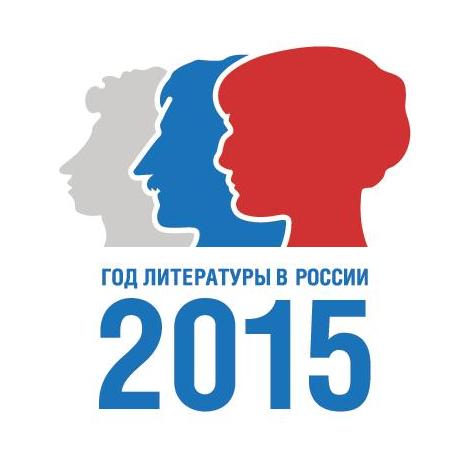 Пресс-релизНовости культуры31 августа - 7 сентября 2015 гСамое интересное:    В городском округе Тольятти стартовала областная общественная акция «Народное признание». Она пройдёт с 4 сентября по 30 декабря 2015 года. 01.09 – День знаний (по отдельной программе),02.09 в 18.00 в  МАУ ДКИТ к дню  окончания II мировой войны Литературно-музыкальная композиция «Память пылающих лет»,03.09 в 20-00 в МАУ КДЦ «Буревестник» (тыльная сторона,  Летний кинотеатр «Под звездным небом Тольятти») состоится закрытие сезона летних кинопоказов,05.09 в 16-00 МБУК «Досуговый центр «Русич» К 70-летию Победы в ВОВ 1941-45 гг и  Международному дню памяти жертв фашизма Тематическая программа «Фашизму – нет!»,06.09 в  16.00 в МБУК ДЦ «Русич» состоится День открытых дверей07.09 в МАУК Парковый комплекс истории техники имени К.Г. Сахарова открытие выставки «Виктор Николаевич Поляков – на фронте Великой Отечественной войны».  Выставка посвящена  100 – летию со дня рождения первого генерального директора Волжского автомобильного завода – Виктора Николаевича Полякова,10.09 в 10-30, 11-30 ч в МБУИ г.о. Тольятти «Театр кукол «Пилигрим»  Торжественное открытие 43-го театрального сезона - Премьера спектакля «Крошка Енот» (В.Куприн),ДЕНЬ ЗНАНИЙМАУ г.о.ТОЛЬЯТТИ «ДРАМАТИЧЕСКИЙ ТЕАТР «КОЛЕСО» ИМЕНИ НАРОДНОГО АРТИСТА РОССИИ Г.Б. ДРОЗДОВА»(ул. Ленинградская, 31, касса  55-12-55,  администраторы 55-12-12 официальный сайт http://www.teatr-koleso.ru, группа театра на  Facebook https://www.facebook.com/groups/teatrkoleso/, группа театра ВКонтакте http://vk.com/theatre_koleso,  страница театра ВКонтакте http://vk.com/teatrkoleso, зав. литературной частью - Ольга Владимировна Зорина 55-82-60,  koleso.lit@gmail.com)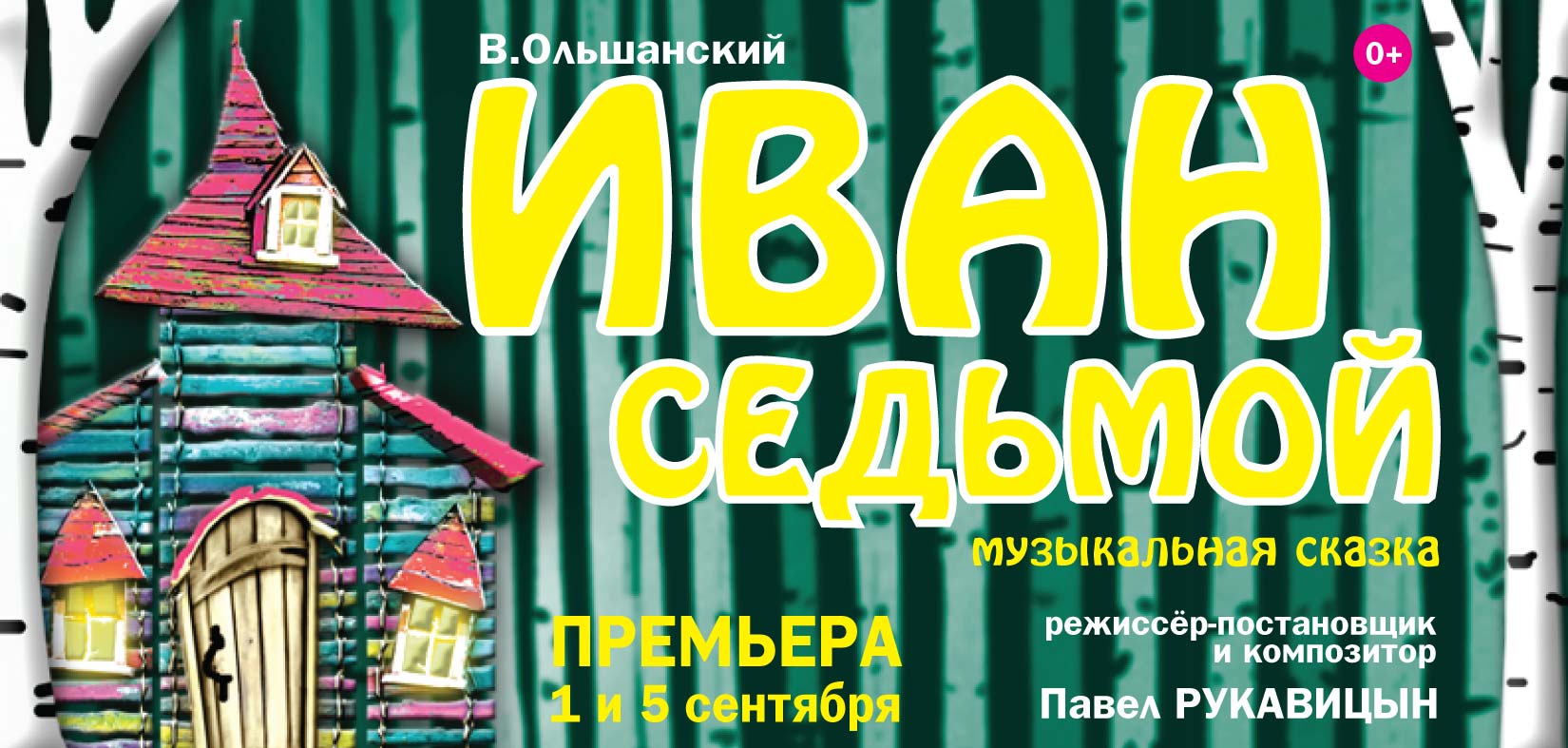 К 1 сентября театр «Колесо», как всегда, подготовил подарок для своих юных зрителей. В этот день состоится премьера сказки «Иван Седьмой» по пьесе Виктора Ольшанского. Режиссер-постановщик – Павел Рукавицын. Он же написал и музыку к сказке.  «ИВАН СЕДЬМОЙ». Музыкальная сказка Режиссер-постановщик  и  композитор   - Павел РУКАВИЦЫН. Музыкальная сказка о любви и дружбе, которые помогают совершать чудеса.Вместе с обитателями волшебного леса, Иван Седьмой - потомок Ивана Дурака - смог победить злодея Ненаша, спасти красавицу Дуню и вернуть в сказочный мир порядок и доброту.Продолжительность - 1 час 10 мин. Спектакль идёт без антракта.Ближайшие спектакли:1 сентября вторник  -  10-30 и 12-305 сентября суббота  -  12-00 18 октября воскресенье  - 12-00Телефон кассы театра – 55-12-55МБУИ МОЛОДЁЖНЫЙ ДРАМАТИЧЕСКИЙ ТЕАТР(ул. Чайкиной, 65, 24-51-47 приемная, Смирнов Вячеслав Анатольевич – 89277817661, главный администратор Крысанова Светлана Анатольевна, 49-03-48,mdt-tlt2006@mail.ru, http://мдт-тлт.рф/,)Э. Успенский, Р. КачановЧебурашкасамая известная история о самом неизвестном «звере»Если ты, неведомый науке зверь, попадаешь в незнакомую страну – сумеешь ли ты найти друзей и крышу над головой? Ведь таких, как ты, никто раньше не встречал, и даже имя твое придумано случайно. Вместе с нашим героем Чебурашкой мы узнаем, что такое настоящая дружба: ведь когда ты не один – все трудности по плечу.Режиссер-постановщик – Олег ТолоченкоКомпозитор – Владимир ШаинскийХудожник–постановщик, художник по костюмам – Елена КлимоваМаски и куклы – Елена БабкинаЕ. ШварцЗолушканастоящая сказкаФантазия сказочника преображает знакомый мир... И вот уже все повинуется движению волшебной палочки – воле художника, вдохновенно творящего прекрасное. «Повеселить, приятно удивить – что может быть величественнее?» Король в короне набекрень, стремглав несущийся, чтобы все успеть, за всем наблюдает лично, устраивает в своем сказочном дворце чудесный праздник, на который приглашено все сказочное королевство и во время которого произойдет столько волшебных событий и раскроется столько «волшебных чувств, которым никогда, никогда не придет конец!». Надо поспешить! Это захватывающая история трепетного ожидания счастья.Режиссер-постановщик – Дмитрий КвашкоХудожник-постановщик – Елена КлимоваКомпозитор – Олег Погорелец.МАУ «ТЕАТР ЮНОГО ЗРИТЕЛЯ «ДИЛИЖАНС»(пр-т Степана Разина, 93, 34-53-72, 32-36-90)Готовится к премьере детский музыкальный спектакль по сказкам и стихам А.Ширяевца «Об Иване крестьянском сыне, Ненаглядной Красоте и Кощее Бессмертном»Время проведения: 19, 20 сентября19 сентября состоится открытие XXIV театрального сезона ТЮЗ «Дилижанс». В этот день юному зрителю будет представлена премьера уникального музыкального спектакля «Об Иване крестьянском сыне, Ненаглядной Красоте и Кощее Бессмертном» по сказкам и стихам известного поэта серебряного века, нашего земляка Александра Ширяевца. Инициатором данной постановки стал благотворительный фонд «Духовное Наследие» имени С.Ф.Жилкина. Еще в мае был проведен кастинг, отобран детский творческий состав проекта, регулярно проводились занятия по актерскому мастерству, сценической речи и танцу, которые должны были подготовить ребят к выступлению на сцене. В августе начались активные репетиции, постановка танцев, занятия по вокалу. Семь ролей в спектакле исполняют актеры театра «Дилижанс», оставшиеся 24 роли взяли на себя юные участники проекта. Репетиции проводят: режиссер-постановщик и композитор спектакля Виктор Мартынов, режиссер-педагог Ирина Храмкова, хореограф Румия Ткаченко, преподаватель по вокалу Людмила Суворова, чей творческий коллектив Детский Музыкальный Театр «МАГиЯ» из ДМШ№4 вошел в проект, как полноправный партнер. И участникам проекта, и зрителям предоставляется уникальная возможность первыми познакомиться с творчеством друга Сергея Есенина, поэта Александра Ширяевца, так как произведения, вошедшие в основу спектакля, не имеют истории постановок.Праздник «День Знаний» в театре «Дилижанс»Время проведения: 1 сентябряК 1 сентября театр «Дилижанс» готовит большой праздник, посвященный «Дню Знаний». Специально для любителей театра разработана «Карта театрала». Будет сыгран уже полюбившийся детям спектакль «Мэри Поппинс» по сказочной повести Памелы Трэверс. А перед началом спектакля на крыльце театра развернется праздничная игровая программа с веселыми клоунами Жоржиком, Клепой и Кнопочкой, они научат будущих первоклассников собирать ранец в школу, поиграют в интеллектуальные игры и развеселят забавными танцами. 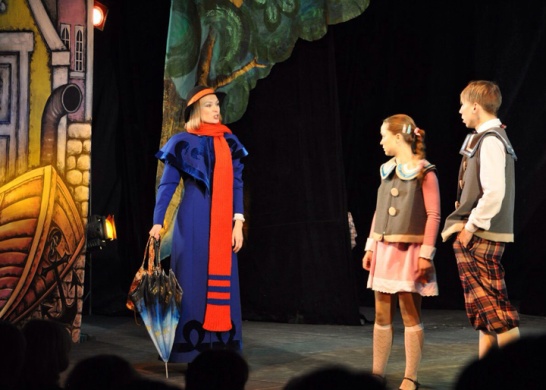 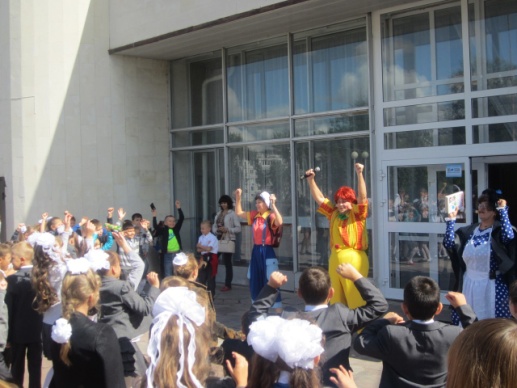 Подготовка к премьере спектакля «Плаха» по повести Ч. АйтматоваВ октябре в театре «Дилижанс» состоится знаковая премьера - спектакль режиссера Екатерины Зубаревой «Плаха» по одноименной повести Чингиза Айтматова. Данный проект является победителем шестого фестиваля «Премьера одной репетиции». Стихотворное переложение текста осуществил актер Петр Зубарев. Активно ведется работа художников над созданием этого спектакля: разрабатываются декорации и костюмы. В настоящий момент ведутся музыкальные репетиции с актерами, так как спектакль строится на использовании живой этнической музыки. Премьера спектакля «Плаха» состоится 15 октября и продлится целых четыре дня.    Подготовка к самарскому фестивалю «Волга театральная»ТЮЗ «Дилижанс» примет участие во Втором межрегиональном фестивале «Волга Театральная», учредителями которого являются Ассоциация городов Поволжья, Союз театральных деятелей Российской Федерации и Администрация городского округа Самара.В рамках фестиваля 24 сентября на сцене театра «Камерная сцена» будет показан спектакль по новелле Ф.Кафки «Превращение». Необычная режиссерская работа Екатерины Зубаревой получила положительные отзывы театральных критиков и удостоилась уже нескольких престижных наград: - 1 место в IV фестивале одноактных пьес «Премьера одной репетиции», - диплом «Лучшего спектакля» II Международного молодежного фестиваля спектаклей малых форм «ТЕАТРОМАГИЯ», - 3 статуэтки за победу в профессиональном Губернском конкурсе «Самарская театральная муза – 2013»: «Лучшая роль молодого актера в драматическом театре» (Петр Зубарев), «За яркий режиссерский дебют» (Екатерина Зубарева), «Специальная премия жюри постановочной группе спектакля».МБУИ ТЕАТР КУКОЛ «ПИЛИГРИМ»(площадь Свободы, 2, тел. 28 20 82).                                                                                                                                    .1 сентября в 12-00 муниципальный театр кукол “Пилигрим» пригласит школьников нашего города на увлекательное театрализованное представление « Красная Шапочка – первоклассница», посвящённое Дню знаний. Забавные сказочные персонажи проведут весёлые игры ,конкурсы и викторины, потанцуют вместе с ребятами, а потом пригласят в зрительный зал на спектакль.МБУИК «ТОЛЬЯТТИНСКАЯ ФИЛАРМОНИЯ»(ул. Победы, 42, заказ билетов по т. 222 - 600 и на сайте www.filarman.ru,тел. 26-21-93,нач. службы продвижения концертов Мария Сидлер)День Знаний в филармонииМузыкальное хит-шоу PremierВ программе: парад любимых песен с творческими коллективами Тольяттинской филармонии, бумажное шоу, конкурсная программа «Супершкольник»,  час триумфа «На «отлично»!», видеодайджест, танцкейс.Время проведения: 1 сентября, вторник, 10.30, 
коллективные заявки по телефону 26-17-78Ярмарка-продажа абонементов нового концертного сезона 2015-2016Время проведения: 13 сентября, воскресенье, 11.00Только 13 сентября: бесплатный концерт коллективов и солистов филармониирозыгрыш призов для всех, кто купил абонементы в этот деньТолько три дня — 13, 14, 15 сентября — на все абонементы скидка  20%Во всем мире посещение концертов классической музыки – дорогое удовольствие. Но мировая практика выработала для ценителей искусства удобную форму посещения концертов по абонементам, состоящим из 3-5 программ, объединённых общей идеей.Традиционно филармонические слушатели приобретают места в концертном зале до наступления нового концертного сезона. Абонемент — это:Экономия времени: всего один визит в кассу.Планирование времени: даты концертов известны заранее — это ваш личный музыкальный мини-сезон!Комфорт: постоянное место в зале.Престижность: качественная музыка — удовольствие для избранныхПодробнее об абонементах на сайте www.filarman.ruАбонементы нового сезона 2015-2016Для детей  №1 «Классика — детям»№2 «Сказочные узоры»№3 «В гостях у джаза»Для поклонников классики№4  «Классика на бис»№5  «Солист + оркестр»                                                   №7  «Музыкальная сборная России»№9  «Steinway-вечера»№15  «Виват, оркестр!»Для поклонников фолка и этно№6  «Душа России»  №13 «World music»№20  «Народная мозаика»Для поклонников джаза№10  «Шоколадный JAZZ»№11  «Персона в джазе»№16  «Праздничный»Для поклонников вокала№8  «Романс и не только»№18  «В союзе звуков, чувств и дум»Для поклонников гитары№12  «Виртуозы гитары»Для всей семьи№14  «Звезды театра и кино»№17  «Рожденные в СССР»№19  «Литературные четверги»МАУ «ДВОРЕЦ КУЛЬТУРЫ, ИСКУССТВА И ТВОРЧЕСТВА»(ул. Юбилейная, 8, 35-28-76 - касса)Спектакль для детей «Хочу в школу!» (0+)Время проведения: 1 сентября в 9.30 и 11.30 (Большой зал)Весёлый музыкальный спектакль-игра со множеством спецэффектов и удивительным сюжетом. Особенно полезно посмотреть этот спектакль школьникам. Все, кто учился в школе,  помнят как не хочется делать домашнее задание. То лень, то отвлекают, то «ничего не понятно»… Но есть три способа – как сделать всё домашнее задание за 5 минут. А вот какие это способы  -  можно узнать 1 сентября, придя на спектакль! Концерт «Память пылающих лет» (12+)Время проведения: 2 сентября в 18.00 (Малый зал)Концерт посвящен дню  окончания Второй мировой войны.  Литературно-музыкальная композиция в исполнении артистов народного Литературного театра им.А.С.Пушкина и народного ансамбля русской песни «Родники».Вход свободный.Игры КВН. (16+)Время проведения: 4, 5 сентября в 19.00 (Большой зал)В Тольятти начнут прибудут 13 полуфиналистов сезона 2015 года телевизионной Первой лиги МС КВН.4 сентября играют:Сборная Забайкальского края«Урал», Нижний Тагил«Nаполеон Dинамит», Сборная Челябинской области«Русская дорога», АрмавирСборная Тульской области«Дождь», Томск5 сентября:«НК Грозный», Чеченская Республика«Проигрыватель», ТГУ им.Державина, Тамбов«САМАРА», Самара«Приказ 390», ФСИН России, ВоронежСборная МИСиС, Москва«Качели», Екатеринбург«Лионель Месси», ХабаровскБилеты 250-400 руб.ОАО «ДК «ТОЛЬЯТТИ»(бульвар Ленина д. 1, телефоны для справок: касса 26-04-32, администраторы 26-94-48)ТЕАТР «СЕКРЕТ» Участник Международного  Авиньонского театрального фестиваля    (Франция) лауреат V Открытого Международного театрального фестиваля- 2013 (г.Похвистнево)лауреат фестиваля «Вильнюсская рампа -2014»(режиссер Татьяна Тимонина,  администратор  Наталья Юрьевна Толстунова,  т. 89608 400 200)Театр "Секрет" (ДК «Тольятти»)  объявляет набор в студию театра. 
Приглашаются юноши и девушки от 16 лет. 
Прослушивание проходит по вторникам и четвергам в 18:00 по адресу: б-р Ленина, 1 (ДК "Тольятти"), каб. №218.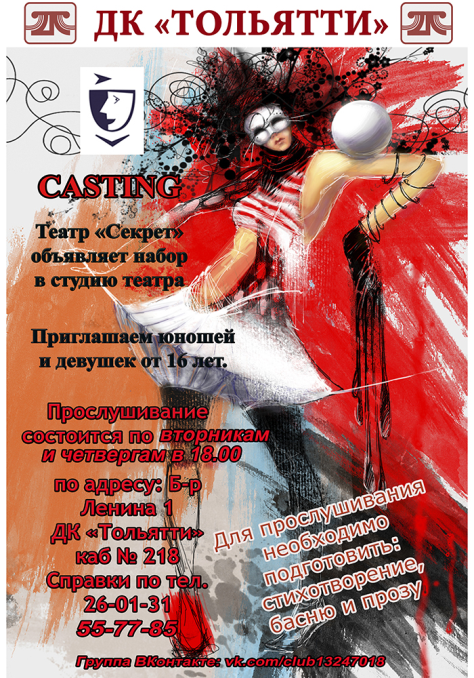 Прослушивание начинается  3 сентября. 
Для прохождения кастинга необходимо подготовить стихотворение, басню и прозу!!!
Справки по тел.:
администратор театра: 55-77-85
вахта ДК : 26-01-31
Группа ВКонтакте: vk.com/club13247018МБУК «ДОСУГОВЫЙ ЦЕНТР «РУСИЧ»( ул. Носова д.10, справки по телефон 41-23-38, специалист по методике клубной работы Батова Елена Ивановна)Праздничная театрализованная игровая программа «Родник знаний!»Время проведения: 1 сентября 17.00Место проведения: Сквер ДЦ «Русич».      Приглашаются девчонки и мальчишки, а также их родители, бабушки и дедушки, желающие весело и с пользой провести первый осенний денек.      Веселые, яркие сказочные персонажи ростовых кукол поздравят школьников с наступлением учебного года и проведут занимательную программу, состоящую из различных конкурсных и игровых заданий. Юные участники клуба «Праздничный саквояж» порадуют зрителей новыми театрализованными постановками на школьную тему.  Также в программе  зрители увидят зажигательные танцы детского хореографического коллектива «Изюминка».     Дополнительная информация по телефону 41-22-31, заведующая отделом по работе с детьми и молодежью  Гончарова Юлия Геннадьевна.Вечер встреч для молодежи «Привет, сентябрь! »Время проведения: 1 сентября  18.00Место проведения: Сквер ДЦ «Русич».      Культурно – развлекательное мероприятие, на которое приглашаются все желающие провести приятный  вечер в уютной, теплой компании. В программе мероприятия -выступление молодежных коллективов «Роксалана», «Мир»  ДЦ «Русич», конкурсы, призы. Под  зажигательные звуки музыкальных хитов  разных времен можно будет потанцевать и пообщаться.     Дополнительная информация по телефону 41-22-31, режиссер массовых представлений Погорелец Светлана Михайловна.Тематическая программа «Фашизму – нет!»к Международному дню жертв фашизмаВремя проведения: 5 сентября  16.00Место проведения: зрительный зал  МБУК ДЦ «Русич».     Программа «Фашизму - нет!» посвящена самой важной  дате 2015 года – это 70 лет Победы в Великой Отечественной Войне.     Мероприятие предназначено для всех категорий граждан нашего города. До начала программы в фойе 2-го этажа пройдет интервьюирование пяти возрастных групп населения – дети до 7 лет, дети до 14 лет, молодежь, взрослые, пожилые. Им будут заданы вопросы о  Второй мировой войне, фашизме, нацизме. В программе будет использовано много документального, исторического материла о Второй мировой войне, будут показаны  исторические хроники войны, отрывки из послевоенных документальных фильмов о фашизме. Детские и взрослые самодеятельные коллективы ДЦ «Русич» представят зрителям композиции на военную тему.      В 1962 году было принято решение считать каждое второе воскресенье сентября Международным днем памяти жертв фашизма. Этот день был определен именно в сентябре, так как на этот месяц приходятся две связанные со Второй мировой войной даты — день ее начала и ее полного завершения. Это и стало одной из причин установления дня траура на сентябрьское воскресенье. Дополнительная информация по телефону 41-22-31, художественный руководитель Баклагина Ирина ВладимировнаДень открытых дверейВремя проведения: 6 сентября  16.00Место проведения:  фойе  2 этажа, зрительный зал  МБУК ДЦ «Русич».   Приглашаются жители города всех возрастов.     Мероприятие представляет собой программу, включающую:-  выставку картин  тольяттинских  художников,-  выставку работ декоративно – прикладных работ участников студии «Левша», - концертную программу, в которой будут представлены творческие коллективы ДЦ «Русич».     После концерта каждый желающий может индивидуально пообщаться с руководителями  клубных формирований, узнать подробно о занятиях в них, условиях приема в коллективы и т.д. Дополнительная информация по телефону 41-22-31, художественный руководитель Баклагина Ирина ВладимировнаМАУ КДЦ «БУРЕВЕСТНИК»(ул. Комсомольская, 40 т./ф.: 48 07 07, культурно-досуговый отдел: (8482)93-01-66, 93-01-88,  http://vk.com/moldivcup15)Детская интерактивная программа «Завтра в школу»Дата проведения: 30 августаМесто проведения: Парк Центрального районаВремя: 18-00Интерактивная программа для всех возрастов со сказочными героями Бурей и Вестником, которые помогут ребятам в игровой форме настроиться на учебный год. Участники игр и танцев получат призы и мощный заряд позитива.Детская развлекательная программа «Вперед к знаниям»Дата проведения: 1 сентябряМесто проведения: МАУ КДЦ «Буревестник»Время: с 10-30 Интерактивная детская программа по предварительным заявкам учебных заведений города.Летний кинотеатр «Под звездным небом Тольятти» Даты проведения: 03 сентябряВремя: 20-00 до 22-00Место проведения: МАУ КДЦ «Буревестник» тыльная сторонаПриглашаем Всех зрителей летнего кинотеатра на закрытие сезона летних кинопоказов. Провожаем лето с чаепитием, развлекательной программой и конечно-же кинопоказом! Как и в предыдущем году объявляем фестиваль "Печенья и варенья", приносите свои шедевры из сладких ягод (варенье) и угостите близких, друзей и просто хороших людей! МАУ КДЦ "Буревестник" угостит всех чаем и порадует сладостями.Дополнительная информация:- МАУ КДЦ «Буревестник», культурно-досуговый отдел: (8482)93-01-66.- https://vk.com/kdcburevestnikМБОУ ДОД ДЕТСКИЙ ДОМ КУЛЬТУРЫ(ул. Свердлова, 51,  Ефимова Елена, 37-50-35, www.ддк-тольятти.рф)МБОУ ДОД  ЦЕНТР РАЗВИТИЯ ДЕТЕЙ И ЮНОШЕСТВА «ИСТОКИ»(п. Поволжский, ул. 60 лет СССР, 17, т. 40 48 12)01 сентября в 11.00 ч. В большом зале Центра «Истоки» для учащихся младших классов (2-5-х классов) состоится познавательно-развлекательная интерактивная программа с элементами театрализации, посвященная Дню знаний «Приключения школьного звонка». 01 сентября в 19.00 ч. на площади им. В.И. Денисова состоится танцевально-развлекательная праздничная программа, посвященная Дню знаний для учащихся и их родителей. В программе: выступления творческих коллективов Центра «Истоки». 04 сентября в 11.00 ч. В большом зале Центра «Истоки» для учащихся 1-ых классов состоится познавательно-развлекательная интерактивная программа с элементами театрализации, посвященная Дню знаний «Приключения школьного звонка». МБУК «ТОЛЬЯТТИНСКИЙ ХУДОЖЕСТВЕННЫЙ МУЗЕЙ»(б-р Ленина, 22 (правое крыло), заведующая экспозиционно-массовым отделом Гусева Наталья Николаевна, 48-20-89, 40-30-98, kartgal@mail.ru, http://www.thm-museum.ru,в социальных сетях: vk.com/togliatty.art.museum; www.facebook.com/thmmuseum;режим работы музея: вт., ср., пт. с 10.00 до 18.00, четверг с 10.00 до 19.00,суббота, воскресенье с 10.00 до 17.00, понедельник - выходной)«Рене Магритт. Вероломство образов»выставка цветных литографий из частной европейской коллекции.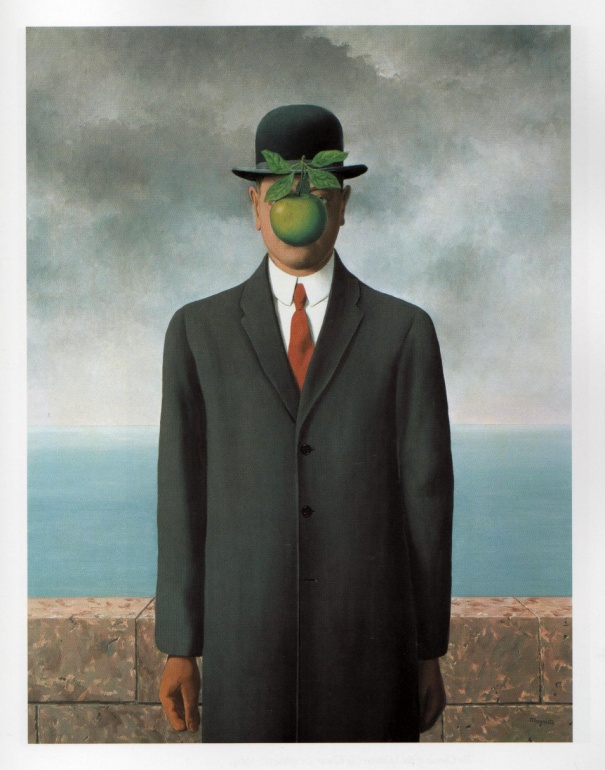 Время проведения: до 4 октября6+                    Бельгийский художник-сюрреалист Рене Магритт – один из самых загадочных мастеров XX века, работавший в одно время с такими прославленными живописцами как Сальвадор Дали, Хуан Миро, Макс Эрнст.«Видимое таковым не является», – провозгласил Рене Магритт, предлагая зрителю ответить на вопрос: что будет, если соединить вместе яблоко и венецианскую маску? Паровоз и камин? Облако и дверь? 48 цветных литографий мастера из частных европейских коллекций, представленные на выставке, проходящей с 21 августа по 4 октября в Тольяттинском художественном музее, побуждают нас к размышлению о парадоксальном устройстве мироздания. Ведомые  художником, мы попадаем в созданный им мир, где Магритт, словно волшебник, одним движением руки меняет сущность предметов, заставляет камни летать, останавливает время. Трубка, которая таковой не является, ночная улица под голубым небом и таинственный мужчина в шляпе-котелке… эти образы стали знаковым явлением в культуре XX века.Не упустите удивительную возможность побродить по таинственному саду иллюзий Рене Магритта в тени догадок и воспоминаний под легким флером волшебства!..Стоимость входного билета:взрослый – 250 руб., студенты, пенсионеры, школьники – 150 руб.,групповой – 220 руб. / 120 руб.«Страна чудес» - выставка авторской куклы.Время проведения: до 4 октября0+Вы думаете, что куклы могут интересовать только детей и в них играют только маленькие девочки? Тольяттинский художественный музей приглашает  вас посетить выставку авторской куклы «Страна чудес», на которой вас ждет удивительное открытие. Перед гостями музея предстанут работы, которые смело можно назвать произведениями искусства и предметами коллекционирования.Создание этих удивительных экспонатов, сложный и кропотливый процесс, синтезирующий в себе различные виды искусства. Ведь кукольным мастерам, в своем творчестве, приходиться выступать в качестве художников, дизайнеров, декораторов, модельеров, скульпторов, а порой и архитекторов. Как результат, рождение образных, психологически наполненных произведений, способных не только стать украшением самого изысканного интерьера, но и расположить к философским раздумьям и обобщениям. Наравне с другими пластическими искусствами, авторская кукла дарит сильный эмоциональный заряд, развивая тем самым эстетическое восприятие человека.Выставка авторской куклы «Страна чудес» в Тольяттинском художественном музее пройдет уже в четвертый раз. В этом году в экспозиции можно будет увидеть не только новые произведения кукольных мастеров Поволжья, но и текстильные панно, созданные участниками и победителями различных конкурсов в России и за рубежом в технике пэчворк от Ассоциации  мастеров лоскутного шитья России (г. Москва). Гости музея смогут также увидеть гобелены и батики студентов  кафедры «Дизайн Художественного текстиля» Тольяттинского техникума технического и художественного образования, экспонаты из коллекции режиссера театра «Ровесник» - Натальи Сергеевны Ходовой, куклы из коллекций Ольги Жарковой, Натальи Дудиновой, Надежды Кондратьевой, Ирины Борисовой и Натальи Деревянко. Стены выставочных залов украсят графические работы Ольги Коноваловой.Впервые, в рамках выставки, Тольяттинский художественный музей при поддержке Попечителя музея – Ирины Владимировны Борисовой и Творческой студии «Страна чудес» проведет региональный конкурс авторской куклы «Мишка в стране чудес».На протяжении все выставки гостей музея ждут профессиональные мастер-классы по созданию авторской куклы из папье-маше, войлока и других материалов."Папье-маше. Материал бесконечных возможностей”- серия мастер-классов по созданию авторской игрушки.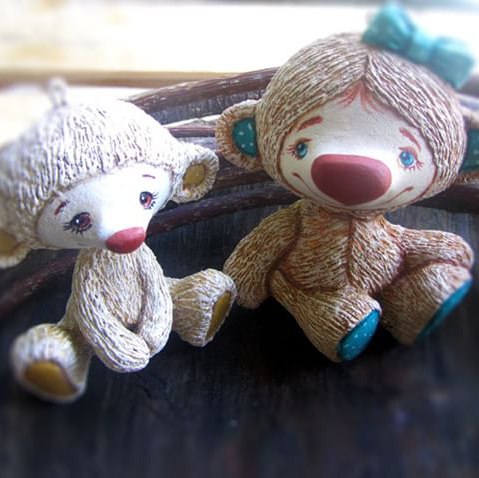 12+В рамках выставки авторской куклы «Страна чудес» Тольяттинский художественный музей приглашает всех желающих, новичков и профессионалов, на серию мастер-классов «Папье-маше. Материал бесконечных возможностей». Вместе с художницей, дизайнером, кукольным мастером – Ксенией Шалай, своими руками вы сможете создать маленькое чудо.6 сентября в 14.00«С чего начинается кукла?..»Создание образа куклы;изготовление каркаса;особенности работы с материалом.Рекомендуемые материалы: стеки, проволока (D 1,5-2 мм, 30 см), канцелярский нож, плоскогубцы, клей для потолочного плинтуса, тряпочка х/б для рук, синтетические кисти № 6, 12.13 сентября в 14.00«Воплощение образа в реальность»Воплощение фантазии в реальность (работаем над формой и образом игрушки);Работа с папье-маше;Изготовление волос и одежды в технике пропитки.Рекомендуемые материалы: наждачная бум. N1800, папье - маше масса или самоотвердивающий пластик белого цвета, синтетическая кисть N6, клей столярный ПВА, стеки (дерево, пластик, метал, маникюр), нитки ирис белые, белая х/б ткань, кружево.20 сентября в 14.00«Детали»Многослойна роспись куклы;Сборка изготовленных деталей;Завершающая работа над образом.Сборка изготовленных деталей, многослойная роспись, завершающая работа гад образом.Рекомендуемые материалы: наждачная бумага N1800, акриловые краски, плоскогубцы, синтетическая кисть N6, 1, 00. палитра, клей «Момент» или клей для потолочных плинтусов, обрезки кружева, лент, шерсть для валяния.Стоимость билетов на каждый мастер-класс - 200 руб."Птичка-невеличка”- мастер-класс лоскутного шитья Натальи Сухоруковой.27 сентября в 14.002+Пэчворк как вид рукоделия возник скорее от недостатка тканей, чем от широты интересов рукодельниц. Однако же, уже через некоторое время те же самые девушки и женщины, которые вынуждены были выдумывать способ латать одеяла и покрывала, стали использовать лоскутную технику для создания непередаваемо красивых и, как сказали бы сегодня, эксклюзивных вещей.Со временем это утилитарное занятие из бытовой необходимости превратилось в вид декоративно-прикладного искусства. Мастерицами разных стран были разработаны различные технологии изготовления лоскутных изделий и придумано множество узоров. После того, как пэчворк вышел за рамки утилитарного применения, его использование стало практически универсальным. В интерьерном декоре лоскутное шитье начало применяться для изготовления мебельных чехлов, оконных занавесей, половиков, настенных панно. В технике пэчворк стало модно изготавливать одежду и различные аксессуары. Сегодня пэчворк является одним из направлений арт-дизайна. Узоры лоскутного шитья используются для оформления интерьеров, как частных, так и общественных помещений, в издательской отрасли, в мебельном производстве и в виде способа декорирования арт-объектов, начиная от корпуса мобильного телефона и заканчивая росписью городского транспорта.Тольяттинский художественный музей приглашает всех желающих на мастер-класс победителя Губернского фестиваля самодеятельного народного творчества «Рожденные в сердце России», мастера лоскутного шитья – Натальи Сухоруковой. Участники мероприятия, под руководством мастера смогут создать оригинальный подарок, который станет украшением любого интерьера - игрушку «Птичка-невеличка».Материалы для изготовления «Птички-невелички»  предоставит мастер. Необходимо принести только иглы и ножницы.Стоимость билетов на каждый мастер-класс – 250 руб.«МОЙ ГОРОД ТОЛЬЯТТИ»выставка детских рисунков из фондов Тольяттинского художественного музея(бульвар Курчатова, 2, выставочный зал МБОУ ДОД ДШИ «Лицей искусств»,тел. для справок: 32-00-25, 32-07-21)Время проведения: с 1 сентября по 30 сентября0+Ну вот, уже Волга, и ехать недолго,
Запахло сосною, и тут перепутать нельзя.Ты видишь, приятель, вот это - Тольятти,
Вот это мой город, а здесь и любовь, и друзья.                       О. Митяев «О Тольятти»Тольятти – административный центр Ставропольского района и один из крупнейших городов Самарской области, расположенный прямо напротив живописнейших Жигулевских гор.Этот левобережный волжский город имел все шансы стать типичным представителем тихих провинциальных «поселений», известных, разве что, его коренным жителям. Однако сегодня Тольятти известен не только в России, но и за ее пределами. И тому есть несколько причин.Первая – АвтоВАЗ, который, по сей день остается одним из крупнейших автомобильных заводов России и позволяет Тольятти носить гордое название автомобильной столицы.Вторая – численность населения (согласно статистическим данным Тольятти является самым крупным нестоличным городом России – город-субмиллионер, где на сегодняшний день проживает порядка 720 000 жителей).Третья – талантливые тольяттинцы, принесшие городу мировую известность: Алексей Немов, Виталий Гройсман, Илья Брызгалов, Александр Герунов.И, наконец, четвертая – богатая история, овеянная множеством тайн и легенд. Этому удивительному городу посвящена выставка детского рисунка «Мой город Тольятти».На выставке представлено 60 детских работ, созданных в период с 1995 года по 2005 год. Многие из них экспонируются впервые. Все произведения, которые можно увидеть на выставке «Мой город Тольятти» отобраны из конкурсов международного детского художественного творчества «Радужка» прошлых лет. Этот конкурс проходит в Тольяттинском художественном музее каждые два года, начиная с 1997 года.Юные тольяттинцы показали город с разных сторон – как огромный мегаполис с высотками и широкими дорогами – «Ночной Тольятти», «Тольятти – мой город родной», «Мой город», как столицу Российского автопрома – «Гонки в Автограде», «Новая Лада – это мощь», «Город автомобилестроителей», как старинный городок с деревянными домами и церквями – «Осень в Ставрополе-крепости», «Закат. Ставрополь-на-Волге», «Осень в Жигулях», как город мечты – «В будущем», «Уолд Дисней в Тольятти», «Вороны в зимнем городке», и, конечно же таким, каким мы видим Тольятти каждый день – «Сумерки», «Город и люди», «Небо, море, яхты».Ребята изобразили Тольятти таким, каким они го видят или хотят видеть. Это на удивление многокрасочный, наполненный людьми и машинами город. Каждая из представленных на выставке работ создана с любовью. Хочется надеяться, что все тольяттинцы относятся к своему городу также тепло и трепетно.МБУК ГОРОДСКОЙ МУЗЕЙНЫЙ КОМПЛЕКС «НАСЛЕДИЕ»(улица Советская,  38А, 39, информационный отдел Каптюхина Дарья Эдуардовна,  т. (8482) 48-73-02, 48-72-85, 48-73-03,  е-mail: ecomuzeum@yandex.ru, http://nasledie-tlt.ru/https://vk.com/id174311046, музей работает ежедневно с 10 до 18 часов, кроме воскресенья и понедельника, в субботу - с 11 до 17 часов)1классный Праздник на улице СоветскойПромчалось лето красное, Весёлое и вольное.Настало время классное,Дворовое и школьное.Немножечко дождливое,Холодное и стужное,Но всё-таки счастливоеИ очень-очень дружное.(А. Усачёв)Время проведения: 01.09, ул. Советская, 39Первое сентября самый главный и самый важный день в жизни каждого школьника. Все от первоклассника до выпускника делают очередной шаг по чудесной дороге знаний. Первое сентября — праздник Первого звонка. И особенно долгожданный день для первоклассников. Ведь для них, это начало совершенно новой, взрослой жизни. Море цветов, и белые банты у девочек, и строгие «взрослые» костюмы у мальчиков! Этот день волнительный и такой короткий! Завтра начнётся серьёзная работа: уроки, домашнее задание и многое другое. Но это всё завтра, а пока — праздник!01.09 –  музей «Наследие» открывает двери для своих гостей и приглашает на 1классный урок истории! Хотели бы Вы узнать, как учились наши бабушки и дедушки? Во что играли ребята в 50-х годах прошлого века, и за какой партой решали задачки и писали сочинения в те школьные годы? Вы увидите, и даже сможете посидеть за той самой старинной партой, подержать в руках чернильное перо, полистать учебники наших бабушек.В программе мероприятия:Весёлая линейка: «К школе готов!..»Вас ждут интересные и любопытные конкурсы «Весёлая математика», «Быстрый ластик», «Чемпион по степлеру» и другие.Мастер-класс по технике оригами.Где каждый сделает свой самолётик, а после проверит его выносливость на «Соревнованиях по скоростному запусканию самолётиков», победителя которого ждёт сюрприз. Фотозона: «Назад в 50-е…».Здесь можно будет примерить на себя образ школьников 1950-х годов и сфотографироваться с редкими экспонатами.В этот день для Вас будет работать выставка-пьеса «Тайны старого чердака». Все гости смогут посетить экскурсию, которая поможет окунуться в мир фантазий и удивительных вещей. На чердаке этого дома-музея живёт столько тайн, что раскрыть их потребуется много времени. Выставка познакомит с прошлым и настоящим русского народа, с его духовной и материальной культурой. Маленькие посетители выставки, вместе с экскурсоводом, смогут завести патефон, изучить разнообразные предметы старого чердака, созданными мастерами ХХ века для использования в быту, и украшения интерьера.Пусть посещение музея наполнит начало учебного года новыми и яркими впечатлениями!Экскурсия выставки-пьесы «Тайны старого чердака» в 14:00 (ул. Советская, 38а).Начало формыМАУК ПАРКОВЫЙ КОМПЛЕКС ИСТОРИИ ТЕХНИКИ ИМЕНИК.Г. САХАРОВА(445024 Самарская область г. Тольятти  Южное шоссе , 137, тел. для справок и заказа экскурсий +7 (8482) 72-66-20, тел. кафе Технического музея +7 (8482) 72-65-92, открытая группа «Вконтакте»: https://vk.com/tehmuseum., парк работает без выходных, с 9-00 до 17-00)1 сентября 2015 г.  в  Парковом комплексе – «ДЕНЬ ОТКРЫТЫХ ДВЕРЕЙ»С 8-00 до 20-00,  учащиеся школ, студенты средних специальных учебных заведений и вузов могут БЕСПЛАТНО познакомиться с экспозицией Паркового комплекса. В Парке будут работать интерактивные площадки военно-исторического клуба «Волжане», Тольяттинской Богатырской заставы.  С 7 сентября 2015 открытие выставки «Виктор Николаевич Поляков – на фронте Великой Отечественной войны».  Выставка посвящена  100 – летию со дня рождения первого генерального директора Волжского автомобильного завода – Виктора Николаевича Полякова. На выставке будут представлены фотографии и фотокопии документов личного дела инженер-майора В.Н. Полякова,  из рабочего архива историка А.Е. Степанова. МБУК «ТОЛЬЯТТИНСКАЯ БИБЛИОТЕЧНАЯ КОРПОРАЦИЯ»(Центральная библиотека имени В.Н. Татищева, бульвар Ленина, 10, Зиновьева Ольга Николаевна, заведующая отделом инновационного развития, тел: (8482) 26-32-85 e-mail: market@cls.tgl.ru, http://cls.tgl.ru/ группа «ВКонтакте» http://vk.com/club_tbk_tlt).Мероприятия к  Дню знаний                                                Библиотека №2 «Истоки»                                  ( ул.Горького, 42, Горшенева Ольга Александровна, 22-13-10)«Наши книги – ваш успех» Тематический день Время проведения:   1и 2 сентября в 12.00  Школьники познакомятся с библиотекой, ее фондами, ресурсами и услугами. Их ждет литературная  викторина, мастер – класс  по росписи воздушных шариков, беседа по культуре речи, о чистоте русского языка Справки по телефону: Варламова Виолетта Тадеушевна,22-13-10                                       Библиотека №12    «Веста»     ( ул. Коммунистическая. 63, 24- 81-79, Колбенева Мария Викторовна)«Пять с плюсом». КвестВремя проведения: 1 сентября в 11.00 Библиотека «Веста» предлагает школярам отметить День знаний участием в квесте «Пять с плюсом». Командам, как всегда, нужно будет выбрать свое название, девиз, капитанов, а также ораторов, музыкантов, спортсменов, интеллектуалов, библиофилов и лингвистов, а затем получить маршрутные листы со станциями, которые будут как внутри библиотеки, так и вне ее. На станциях:  «Головоломки»,  «Музыкальная», «Библиотечно-литературная», «Лингвистическая» и «Спортивных рекордов»  участники квеста  получат задания на смекалку, сообразительность, знание основ ораторского мастерства, креативность в выполнении заданий По прохождении всех станций  команды обменяют свои ключи на подсказки о месте финиша,  где  их будет ждать сладкий приз. Весь день в библиотеке  будет работать  книжно - иллюстративная выставка «Встречай нас, школа». Справки по телефону: 24 – 81 – 79 Мартыненко Татьяна Викторовна                                           Библиотека №18 «Фолиант»( ул. 40 лет Победы. 114, Зуйко Светлана Филипповна, 30-78-00)«Великие двоечники». Литературное расследование в клубе «Прикосновение».Время проведения:  1 сентября в 15.00В рамках мероприятия «Великие двоечники», которое пройдет в литературном клубе «Прикосновение», читатели узнают о самых знаменитых двоечниках. Чуть больше прикоснутся к биографиям писателей-прозаиков Оноре де Бальзака, Антона Чехова и Льва Толстого, поэтов Владимира Маяковского и Иосифа Бродского, режиссера Андрея Тарковского, политика Уинстона Черчилля, создателя космонавтики Константина Циолковского, инженера - изобретателя Томаса Эдисона, финансиста Ричарда Брэнсона.Справки  по телефону: 30- 78 – 00 Россинская Светлана Владимировна                      Центральная библиотека  имени В.Н. Татищева( б- р Ленина, 10, и.о.зав.центральной  библиотекой  Шадрина О.В, 26-82- 86)Читающий четверг   «Благодарный обожатель жизни» (к 145 – летию со дня рождения А.Куприна)Время проведения: 3 сентября в 14-00В центральной библиотеке имени В.Н. Татищева  в отделе художественной литературы пройдет очередной «Читающий четверг» «Благодарный обожатель жизни»,   посвященный 145-летию со дня рождения А. Куприна. Присутствующим  будет  представлен видеоряд, повествующий о  жизни и творчестве  русского классика, прозвучат отрывки из  известных произведений «Поединок», «Гранатовый браслет», «Суламифь».Справки по телефону: 26- 60 –72 Швецова Ольга Евгеньевна МБУК «БИБЛИОТЕКА АВТОГРАДА»(Центральный офис, ул. Юбилейная, 8, здание МАУ ДКИТ, 35-51-29) «BOOK-кафе» и Уличный лекторий – площадки Библиотеки Автограда на городском фестивале «Культу.РА»
Время проведения: 30 августа с 12:00 
«Культу.РА»: из «BOOK-кафе» в Уличный лекторий!30 августа на площадке около ДКИТ в третий раз развернется городской фестиваль «Культу.РА»! Интеллектуальным и коммуникативным центром одного из самых крупных уличных праздников Тольятти по традиции станет площадка Библиотеки Автограда!
В 13:00 посетителей примет уютное  «BOOK-кафе» - кофе, книги, журналы, легкие зонтики и приятные собеседники! Кстати, в самом книжном кафе Тольятти в этот день можно услышать французскую, английскую и даже японскую речь! Прямо рядом со столиками свои интерактивные познавательные программы развернут Альянс Франсез, клуб любителей японского языка и культуры «Кайга», Лингвоклуб молодежного центра развития «BIBL». Знакомиться и играть, разгадывать головоломки, практиковаться в каллиграфии и оригами здесь смогут как дети, так и взрослые! Поистине, игре все возрасты покорны! Если же вам на месте не сидится, багаж знаний и жажда приключений зовут в интеллектуальное путешествие, - спешите попасть в команду первопроходцев наших новых квестов – «Книжное королевство» для детей и «Следуй за звездой» для тех, кто постарше! Пока юные читатели будут конкурировать за звание «Почетный житель Книжного королевства», разгадывая головоломки от детско-юношеской библиотеки, взрослых ждет беспрецедентное «путешествие» по творчеству Экзюпери и истории нашего города одновременно! Международный читательский проект «Большое Чтение», в рамках которого весь 2015 год тольяттинцы знакомятся с великой книгой Экзюпери «Маленький принц», оставил свой след и в этом фестивальном задании! Литературно-краеведческий квест «Следуй за звездой» предлагает участникам отыскать удивительные связи между «Маленьким принцем» и тольяттинскими улицами! Чтобы попасть в команду квеста, необходимо предварительно записаться по телефону 35-60-11.
В детском меню нашего «BOOK-кафе» в качестве главного лакомства программа «Книжка в окошке» - слушаем лучшие детские книги «с экрана» в исполнении авторов и актеров! А на десерт настоящая «Сладкая запись» - конфетка каждому, кто запишется в Библиотеку Автограда!
Еще одним интеллектуальным подарком городу от Библиотеки Автограда в преддверии нового творческого сезона станет работа Уличного лектория! Проект, поддержанный Фондом Михаила Прохорова, знакомит всех желающих с принципами, идеологией, лучшими образцами и настоящими героями современной уличной культуры!  
30 августа в 13:00 на площадке молодежного библиотечного центра развития «BIBL» (3 этаж центральной Библиотеки Автограда) в рамках проекта «Уличный лекторий» состоится лекция "Музыкальные основы хип-хоп культуры от истории до современных подходов" – лектор Сергей Иванов (Дедуля Пи) г. Москва. 
В то же время на первом этаже центральной библиотеки в 13:00 девушки и дамы могут взять мастер-класс Ирины Поплавской по визажу. А в 14:30 – принять участие в настоящем показе одежды от молодых дизайнеров и модельного агентства Рафешн на главной сцене фестиваля. Вдохновленных показом зрителей мы приглашаем вновь подняться на 4 этаж библиотеки, чтобы продолжить погружение в тему текстильной эстетики! Дизайнер Алевтина Малютина обещает интересную беседу в рамках своей лекции «Что такое дизайн одежды в Тольятти».
В лучших традициях фестиваля «Культу.РА» интеллектуальные и подвижные площадки в этот день будут соседствовать повсюду! Так с 15:00 здесь же на 4 этаже Библиотеки Автограда вновь соберутся лучшие брейкеры региона! Ребята из разных городов сойдутся в жарком батле в самом сердце молодежного центра «BIBL»!Завершить фестивальный день мы приглашаем в дружеской атмосфере уютного просмотра фильма в нашем импровизированном «Кинолектории»! В 18:00 главный экран библиотеки покажет фильм «Bombit» (12+) – лента о граффити в истории искусства, о канонах этого вида живописи, о разнице между вандализмом и искусством.Творческая встреча с писателем Эдуардом Анашкиным «На литературных перекрёстках»
Время проведения: 6 сентября в 14:00Эдуард Анашкин: с «литературных перекрестков» в Литературную гостинуюПервая осенняя встреча, открытие нового творческого сезона «Тольяттинская литературная осень» состоится в литературной гостиной в первое сентябрьское воскресенье 6 сентября в 14:00. Это долгожданный день для всех тольяттинцев – поклонников изящной словесности. Мы встречаем известного русского прозаика, члена Союза писателей России, Эдуарда Константиновича Анашкина. Наш замечательный гость из села Майское Самарской области – Лауреат Всероссийской литературной премии «Имперская культура», Всероссийской литературной премии за лучшую книгу ., областных литературных премий имени Н. Гарина-Михайловского, имени В.М. Шукшина, дважды лауреат литературной премии журнала «Русское эхо». Автор сборников рассказов и повестей «Вовкин поцелуй», «Запрягу судьбу я в санки» (с предисловием Валентина Григорьевича Распутина), «Злая мачеха – судьба», сборников литературоведческих очерков и статей «Лети, мой блистательный снеже…», «Ангел с огненным мечом», «Попавшие в переплёт» (Самара, Русское эхо, 2010), «В созвездии Пегаса».
В Москве, в издательстве «Российский писатель» только что вышла в свет новая книга Эдуарда Анашкина «На литературных перекрёстках», куда вошли эссе и литературно-критические статьи о Валентине Распутине, Михаиле Алексееве, Евгении Семичеве, Диане Кан, Николае Дорошенко, других современных российских литераторах. Её презентация, творческая встреча с автором и состоится в литературной гостиной 6 сентября.
Замечено, что писатели обыкновенно не любят критиков. «Это когда глупые говорят об умных» - считал Лев Толстой. Вот уж чего никак не скажешь об Эдуарде Константиновиче. Его искренне и давно любят многие писатели, в том числе, особенно - наши тольяттинцы и самарцы. Давняя дружба связала его с поэтами, членами СПР Виталием Сивяковым и Виктором Поляковым. Виталий Гаврилович писал в одном своём стихотворении: Надену новую рубашку, побреюсь, может, подстригусь. / Ко мне приедет друг Анашкин. Я этой дружбою горжусь. Когда три друга собираются вместе – «это просто именины души!», - признаётся Анашкин. Им обоим в новой книге посвящены замечательные статьи. Как-то Виталий Сивяков подарил нашему гостю книгу перспективного поэта из Тольятти Вячеслава Московского. Появилась статья и о нём – «Всем бедам вопреки», по названию первой книги стихов Вячеслава. Об этих и ещё многих своих памятных встречах расскажет на презентации сам Эдуард Константинович. Поэты прочтут стихи, барды споют песни, читатели зададут свои самые сокровенные вопросы доброму, мудрому нашему писателю, дружбой с которым мы все гордимся по праву!Александра Кишкурно, 
заведующая литературной гостиной Библиотеки Автограда.Новый историко-географический проект Библиотеки Автограда «Россия. Во времени и пространстве»
Время проведения: с 1 сентябряОт Москвы до самых до окраин!..С 1 сентября центральная Библиотека Автограда начинает «библиопробег» по России! В течение года перед читателями развернется уникальная панорама, охватывающая всю историю и географию нашего государства. Города и области в нашем проекте – это не просто точки на карте, это настоящие «порталы» в историю, помогающие узнать много нового о людях, событиях, природе, богатствах и проблемах регионов. Каждый месяц центральная Библиотека со всеми ее информационными ресурсами и читателями будет погружаться в историю одного города или области. Отправной точкой этого необычного путешествия станет, конечно же, Москва! Весь сентябрь читатели будут знакомиться с историческими фактами о Москве, главными историческими деятелями, природными и географическими особенностями региона, историческими документами и традициями народов региона. Главным «информационным носителем» в проекте выступит, в буквальном смысле, сама библиотека – прямо на стенах в фойе, залах и Зимнем саду в оригинальной форме будут представляться самые интересные сведения. Кроме того, в рамках проекта пройдут познавательные встречи, а также на сайте Библиотеки Автограда http://libavtograd.ru для всех интересующихся будет представлена информационная справка по истории Москвы, списки рекомендуемой литературы, интересные интернет-ссылки и многое другое! Книжно-иллюстративная выставка «Последние дни Второй Мировой»
Время проведения: с 1 сентябряЗа несколько дней до мираС 1 сентября зал отраслевой литературы Библиотеки Автограда постепенно завершает годовой цикл выставок, которые провели читателей по основным этапам Великой Отечественной и Второй Мировой Войны. Последние дни в преддверии мирного времени и новой эпохи, агония прежних политических систем, конец побежденного фашизма – сентябрь 1945 года был тем самым рубежом, с которого всему миру предстояло начинать новую жизнь. Воспоминания победителей и побежденных, главные события и лица, подготовка Нюрнбергского процесса в книгах, документах и фотографиях собраны на выставке «Последние дни Второй Мировой». Предрассветные сумерки новой жизни. Еще не мирная, разрушенная фашизмом Европа. И великая страна-победитель – истощенная, но не сломленная, вселяющая надежду в мир, для которого она вырвала еще один шанс у самой черной силы – фашизма, у самой страшной войны... Читаем, размышляем, помним. Полезные книжные выставки к новому учебному году в Библиотеке Автограда!
Время проведения: с 1 сентябряПознание – путешествие по знаниям!С 1 сентября Библиотека Автограда приглашает школьников на настоящий книжный парад полезной и необходимой литературы, без которой невозможно представить себе успешную учебу! Филиал №10 Библиотеки Автограда (ул. Революционная, д 11/33 (комплексное общежитие №3); Тел.: 37-15-96) в авангард своего парада «выводит» детские энциклопедии, книги из серии «Твой кругозор» и «Я познаю мир», занимательные пособия по астрономии, географии которые позволят расширить кругозор и станут незаменимыми помощниками ребят при подготовке к урокам. 
Детско-юношеская библиотека им. В.С. Балашова филиал №4 Библиотеки Автограда (б-р Курчатова, д.3; Тел.: 32-44-30) также вместе со своими читателями собирается в школу! На наших полках – всё самое нужное и интересное, книги, для которых найдется местечко в каждом школьном рюкзаке! Впрочем, выставка «Магия знаний» может и вовсе заставить забыть об официальных учебниках!.. Собранные здесь книги способны увлечь даже самыми сложными науками и превратить познание в удивительное виртуальное путешествие! Итак, всех любопытных и любознательных – с Днем знаний и новым учебным годом!Книжно-иллюстративная выставка «Купола и ласточки»
Время проведения: с 17 августаКолокола и купола…С 17 августа с выставочных полок зала литературы по искусству Библиотеки Автограда «зазвучит» торжественный и тревожный, праздничный, малиновый колокольный перезвон! Великая живопись, передающая краски, чувства, образы и даже звуки – со страниц красочных книг и художественных альбомов поведает каждому драматичную, трагическую и героическую историю храмов России.
Великие столпы веры православной, намоленные святыни – древние соборы и храмы – в разные времена становились трепетной натурой гениальных художников. Их писали как часть природы, торжественную и нерукотворную… Их запечатлели как одухотворенных «героев» со своей историей и характером. На полотнах Васнецова, Серова, Нестерова, Поленова и других художников великие храмы России живут и дышат, крепко держат своим основанием землю, ясно отражают своими куполами бескрайнее небо. Бегут года, сменяются столетия, люди отсчитывают даты, пытаясь удержать в памяти самые важные вехи в истории… А храмы – и есть те самые «вехи», соединяющие прошлое с будущим! Их трехзначные юбилеи, как обложка толстой книги, приглашают окунуться в историю! Храм Василия Блаженного – 455 лет, Троице-Сергиева Лавра – 465 лет со дня основания…
Собор Покрова Пресвятой Богородицы, что на Рву (разговорное название — Собор Василия Блаженного) построенный в 1555—1561 годах по приказу Ивана Грозного в память о взятии Казани и победе над Казанским ханством, - символ России, одна из самых известных достопримечательностей Москвы. Все они в самом великолепном живописном исполнении известнейших художников – на выставке «Купола и ласточки»!
  	Книжная выставка «Фантастиш ВООК»
Время проведения: с 17 августаДас ист Фантастиш ВООК! С 17 августа в зале отраслевой литературы Библиотеки Автограда правит бал Ее Величество Фантастика! Именины жанра библиотекари устроили благодаря юбилеям любимейших авторов, чьи книги ежедневно фантастическим образом завоевывают все новых и новых читателей – Аркадия Стругацкого и Рэя Бредбери. И пока произведения именинников, переиздающиеся сотни раз, улетают с полок зала художественной литературы, как горячие пирожки, специалисты по литературе отраслевой отправляются в историческое путешествие по жанру фантастики! Это путешествие напоминает сплавление по полноводной реке, манящей путника множеством притоков и ответвлений! Как развивался этот жанр на протяжении своей истории? Какой фантастика стала в преломлении ХХ и XXI веков? О чем фантазирует и мечтает человечество? Чем пугает современная цивилизация? Причудливую нить исторических фактов, биографий знаковых авторов и персонажей сплетает эта удивительная выставка! Будьте осторожны! При погружении не теряйте связи с проводником. Иначе вскоре вы и не поймете, где здесь фантастика, а где реальность!.. Художественная выставка «уЛЕТаЯ в ЛЕТо»
Время проведения: с 12 августа Полеты по летуС 12 августа в зале литературы по искусству Библиотеки Автограда открыта выставка живописи талантливой художницы, профессионального библиотекаря Елены Жуковской. В названии выставки – озорная амплитуда букв «уЛЕТаЯ в ЛЕТо». Простая, «легкая» тема приглашает вспомнить, что «лето – это маленькая жизнь», и что в ее завершении нам кто-нибудь обязательно предложит поделиться воспоминаниями о том, «как я провел это лето». Впрочем, для Елены Жуковской лето – вовсе не трехмесячный отрезок времени, запертый в тесном пространстве календарного года… Ее лето – от слова «летать»! Свобода и легкость, ароматы и звуки, магия движения – всё это живет и дышит в картинах Елены Жуковской! Такие разные техники, такие разнообразные сюжеты! Туманное утро, стрекот кузнечиков, пуховые головы одуванчиков, ночные прогулки, маковые поля, многоликое, переменчивое море… Тысячи миров в одном лете или тысячи лет в одном мире! Это удивительное сочетание мудрости и легкости, эта наполненность деталями и персонажами и в то же время – тонкая лаконичность, изящество и недосказанность… Если для полета нужны крылья, то для обретения крыльев необходима та магия воздуха и вдохновения, которая живет и действует в картинах Елены Жуковской. Летите и не бойтесь высоты!..Книжная выставка «Экологическая кругосветка: Франция»
Время проведения: с 10 августаЭко-туризм. Чистая Франция!С 10 августа зал иностранной литературы Библиотеки Автограда при поддержке Альянс Франсез Тольятти представит горожанам самую полезную книжную выставку о Франции! Эта крупнейшая европейская страна 2015 год назвала для себя Годом экологии, подчеркнув важность не только природоохранной стратегии, реализующейся на территории государства, но и образа жизни французов в целом. Полезная информация о полезном отдыхе во Франции – для вас этим летом на выставке по экотуризму! 
Жизнь в гармонии с природой предполагает соблюдение нескольких важнейших заповедей: отказ от лишних передвижений, предпочтение экологического транспорта,  разумное потребление, предпочтение местных продуктов, использование экологических видов жилья… Увидеть и попробовать эти принципы в действии может сегодня каждый эко-турист, приехавший во Францию. Кстати, подавляющее большинство французов предпочитают проводить отпуск в своей стране, располагающей всеми природными богатствами и разнообразием от моря и лазурного берега до гор и озерных краев. Что предлагает современному эко-туристу эта удивительная страна, что такое аграрный туризм и каких высот достигло развитие инфраструктуры экологически-ориентированной Франции – об этом и многом другом книги, журналы, путеводители и буклеты на русском и французском языках! Эта выставка поможет вам организовать для себя настоящее эко-путешествие!Художественная выставка Романа Гринёва «50 листов Романа» 
Время проведения: до 8 сентябряРоман о РоманеЛитературная гостиная Библиотеки Автограда презентует городу самую стильную выставку этого лета! «50 листов Романа» о клоунах и медведях, людях и бесах, о реальном и придуманном – это юбилейный творческий «отчет» доцента кафедры «Дизайн и инженерная графика» ТГУ, члена Союза дизайнеров РФ, члена ТСХ «Солярис» Романа В. Гринёва.
Юмор, любовь, мудрость, благодарность жизни за все, что было, есть и еще будет – «прочитываются», приглашают к диалогу и размышлению, и просто доставляют удовольствие от самобытных графических работ художника. Рисованный мир Гринева, веселый, притягательный, живой и трогательный. Ни одно сердце не устоит перед чудесной сюжетной линией девочки и ее Медведя!.. Уютные и самодостаточные, маленькие и взрослеющие девочки, девушки, женщины и… их медведи – населяют цикл картин Романа Гринева. Знакомство с ними в каждой зрительнице волшебным образом пробуждает ее собственного «внутреннего медведя», вызывает улыбку и нежность! 
Эти картины не просто остаются в памяти – к ним хочется прикоснуться, ощутить фактуру, проникнуть в сюжет каждой… Как настоящий роман, выставка захватывает, увлекает и заставляет сопереживать! И, как хорошую книгу, свою историю знакомства с графикой Романа Гринева мы будем вспоминать и с удовольствием «перечитывать» заново. Закрытие выставки состоится 8 сентябряКнижно-иллюстративная выставка "Блистающий мир Александра Грина" - 135 лет со дня рождения  русского писателяВремя проведения: с 24 августаСледуйте за Алым парусом!С 24 августа зал художественной литературы поднимает самые алые на свете паруса! Юбилей великого Александра Грина свежим морским бризом врывается в этот холодный август и перелистывает самые романтичные страницы в литературе ХХ века!
Он написал главную сказку человечества на несколько веков вперед. Такие произведения приходят в этот мир не часто. Это вехи добра, веры и любви, на которых строятся не только личности юных читателей, но и эволюционирует духовный код последующих поколений. 
Так странно устроена жизнь, что самые отчаянные романтики, несущие в себе безграничную веру и любовь, рождаются в тяжелые времена и проживают жизнь, полную испытаний и печалей. Выставка «Блистающий мир Александра Грина» рассказывает грустную и романтичную историю, в которой переплетены сюжеты книг великого автора с реальными событиями, определявшими его жизнь. Так, страница за страницей и создается его волшебная «Гринландия» - страна прекрасных вымыслов, способных изменить даже самую суровую реальность.Книжно-иллюстративная выставка «Трудно быть… Стругацким»Время проведения: с 26 августаВ чем сила Стругацких, брат?!..
С 26 августа зал художественной литературы центральной Библиотеки Автограда приглашает читателей на выставку фантастики, посмеявшейся над многими канонами жанра, совершившей настоящий переворот в советской литературе и ставшей классикой, неустанно покоряющей современность! Аркадию Стругацкому 90! И все книги удивительных и неподражаемых братьев – на выставке «Трудно быть… Стругацким»!
Самый громкий и талантливый братский дуэт в русской, да и, пожалуй, мировой литературе знает сегодня каждый – от школьника до пенсионера. Их книги фантастичны не столько по жанру, сколько по тому, как точны и талантливы сюжеты и авторские замыслы. Их фантастика – это лишь форма иносказания, в которой писатели рассказывают веселую, увлекательную, поучительную, местами печальную или комичную историю о нас. А еще – о нашем мире и нашей стране, о преломлении вечных ценностей в отражении реальности, о мечтах и иллюзии, о лжи, меняющей маски, о добре, которому нельзя не быть… Эти удивительные братья умеют смеяться. Их смех, сохраняющий в тексте свою первозданную легкость и смысл, можно впустить в свой мир, в свой день, просто взяв с полки книгу! «Понедельник начинается в субботу»? Или «Сказку о тройке»? Возьмите и то и другое! Ведь это же – Стругацкие!Книжная выставка "На шахматном олимпе"Время проведения: с 28 августа

От пешки до Олимпа!С 28 августа филиал №10 Библиотеки Автограда (ул. Революционная, д. 11/33 (комплексное общежитие №3); Тел.: 37-15-96) вызывает своих читателей на настоящую шахматную дуэль! Расставить фигуры на доске и осуществить стратегию, которая непременно приведет к победе, захочется каждому, кто окунется в мир чемпионов и гремящих на всю планету побед! События и биографии, истории великих шахматных сражений и курьезы из жизни гениальных умов нашего времени – собраны на выставке, прославляющей великую игру ума и ее блестящего мастера Владимира Крамника, который в этом году празднует свое 40-летиею. В 2000 году Крамник стал 14-м чемпионом мира по версии ПША, победив в Лондоне Гарри Каспарова. Что это была за игра? Какие фигуры подарили Крамнику заветную комбинацию? Узнайте на выставке «На шахматном олимпе»! А юных шахматистов ждут интересные задания и увлекательная шахматная викторина! Ваш ход!..
Фотовыставка Николая Голощапова «Искусство видеть» 
Время проведения: с 13 июляВы видите? Это искусство!.. С 13 июля Зимний сад Библиотеки Автограда «расцвел» пестрыми и нежными фото-пейзажами известного тольяттинского мастера съемки Николая Голощапова. Выставка «Искусство видеть» - это яркие фото-опыты Николая Григорьевича, которые откроют каждому зрителю секреты «правильного», вдумчивого и проницательного взгляда на окружающий нас мир. Живая природа, глубокое небо, игра света… Действительно, лицом к лицу эту красоту не всегда удается рассмотреть и почувствовать. А вот объектив мудрого фотографа способен создать между красотой и зрителем то самое «расстояние», на котором видится всё самое значимое…Впрочем, «Искусство видеть» одухотворяет не только красоту великую и безграничную, как море или небо. Смело шагая от большого к малому, фотохудожник Николай Голощапов с помощью линзы распахивает двери в мир, неведомый невооруженному глазу! Чудеса макросъемки, удивительные истории превращения обыденного и мелкого в невероятное – цикл фотографий «METAMORPHOSIS» ждет гостей библиотеки в зале художественной литературы. Смотреть, чтобы научиться видеть. Наблюдать, чтобы научиться понимать. Это искусство доступно каждому, кто захочет его постичь. И лето для того – самое прекрасное время!Выставка корнепластики Сергея Обухова «В содружестве с природой»Время проведения: с 13 июляКорнепластика: превращение живого в живоеС 13 июля в выставочных витринах Зимнего сада Библиотеки Автограда «пустила корни» причудливое искусство резьбы по дереву. Фигуры и скульптуры, созданные руками художника-любителя Сергея Обухова, расскажут удивительную историю превращения живого и теплого дерева в живую «говорящую» пластику. Сам автор называет этот процесс «содружеством»: «Некоторые корешки, сучки, ветки стоит немного пошкурить, подрезать, погладить – и изделие готово. Некоторые деревяшки требуют доводки, подгонки, чтобы подчеркнуть суть задуманной фигуры, движение, полёт» - говорит Сергей Кимович. Дружба с деревом у Сергея Обухова началась давно. Еще мальчишкой он вытачивал гладиаторские мечи с резными рукоятями, вызывая зависть и восхищение ребят. С возрастом душа все больше тянулась к живописи, а руки пробовали не только кисть и краски, но и гипсовую пластику. Наконец, любитель превратился в мастера, окончившего Московский заочный Университет Искусств им. Н. К. Крупской. И пока жизнь, перекрещивая дороги судьбы, вела Сергея Обухова из Красноярского края в Тольятти, пока в труде и буднях строилась ВАЗовская карьера, в печалях и радостях бежали года семейной жизни, дружба с природой лишь крепла, открывая мастеру все новые грани деревянного ваяния. Сейчас Сергей Кимович на пенсии, с удовольствием придается любимому делу и продолжает совершенствовать свое необычайное умение вызволять образы, заточенные в дереве, давать им новую жизнь, одухотворять то, что многие ошибочно считают неживым. Кстати, работа с этим благодатным природным материалом является одной из культурных традиций Тольятти – писатель и художник В.С. Балашов создал ансамбль деревянных фигур, ставших визитной карточкой города в советское время. Теплое искусство актуально и сегодня. Почувствовать это можно на выставке «В содружестве с природой»! Авторская фотовыставка Олега Шапкина «Россия из окна…»Время проведения: с 10 августа«Фотопробег» по РоссииС 10 августа Библиотека Автограда приглашает тольяттинцев совершить виртуальный «фотопробег» по России! Новая выставка фотографий Олега Шапкина, которая продолжает лето в холле библиотеки, создает неповторимое романтическое настроение, открывает перед нами тысячи дорог и зовет в путь! Восходы и закаты, леса и деревеньки, убегающие за горизонт ленты шоссе, храмы и множество деталей, которые удивительным образом открылись объективу фотографа!.. Россия из окна автомобиля или автобуса. Всё это видел каждый, но собственные дорожные истории и хлопоты, обстоятельства и заботы, чаще всего, плотной пеленой поверх лобового стекла скрывают от нас живую красоту российских городов и деревень! Фотогидом по России на весь июнь становится для посетителей Библиотеки Автограда известный тольяттинский дизайнер и фотограф Олег Шапкин! Доверьтесь ему и получите удовольствие от того, что просто смотрите в окно!..МБУК «ОБЪЕДИНЕНИЕ ДЕТСКИХ БИБЛИОТЕК»        (ул. М. Горького, д. 42, Бударина Ольга Александровна, тел.: 777-395, почта: odb.obmi@yandex.ru; ВКонтакте: vk.com/odb_tol)1 сентября – День знаний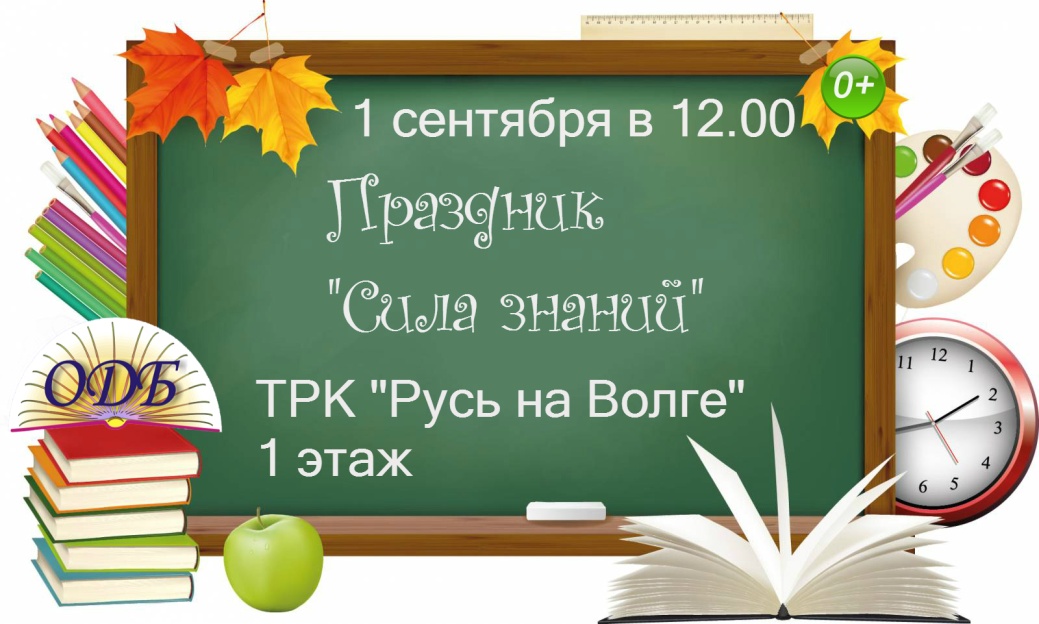 Праздник «Сила знаний»Время проведения: 1 сентября, 12.00Место проведения: торгово-развлекательный комплекс «Русь на Волге» (ул. Революционная, д. 52а; 1 этаж)1 сентября в 12.00 в ТРК «Русь на Волге» детские библиотеки представляют праздничную программу, посвящённую 1 сентября. Вас ждут викторины и знакомство с новинками познавательной литературы, мастер-классы по созданию открыток, флипбуков и «бесконечной книги», забавная фотозона «Багаж знаний».Для малышей пройдёт «книжная разминка» с удивительными книжками-вертушками и книжками-игрушками. А юные экспериментаторы смогут изготовить «призму Ньютона», испытать «волшебную палочку», похимичить «в поисках крахмала» и провести другие опыты. Мамам и папам современных почемучек мы представим ретро-подшивки журнала «Юный техник» за 1969 и 1970 годы.На празднике каждый желающий сможет сделать себе подарок в День знаний: выбрать книги из коллекции «Свободная библиотека». Проект «Скворе» раздаёт хорошие книги в добрые руки! Приглашаем детей и родителей отпраздновать начало учебного года! Вход свободныйДрузья! В первый день учебного года в детских библиотеках вас ждут новые интересные выставки, увлекательные программы, литературные путешествия и игры. Мы поздравляем тольяттинцев с Днём Знаний и приглашаем детей и родителей на весёлые и познавательные мероприятия! Порадуйте себя хорошей книгой, подарите себе и окружающим отличное настроение, встретьтесь с новыми и старыми друзьями, начните свой учебный год в библиотеке! 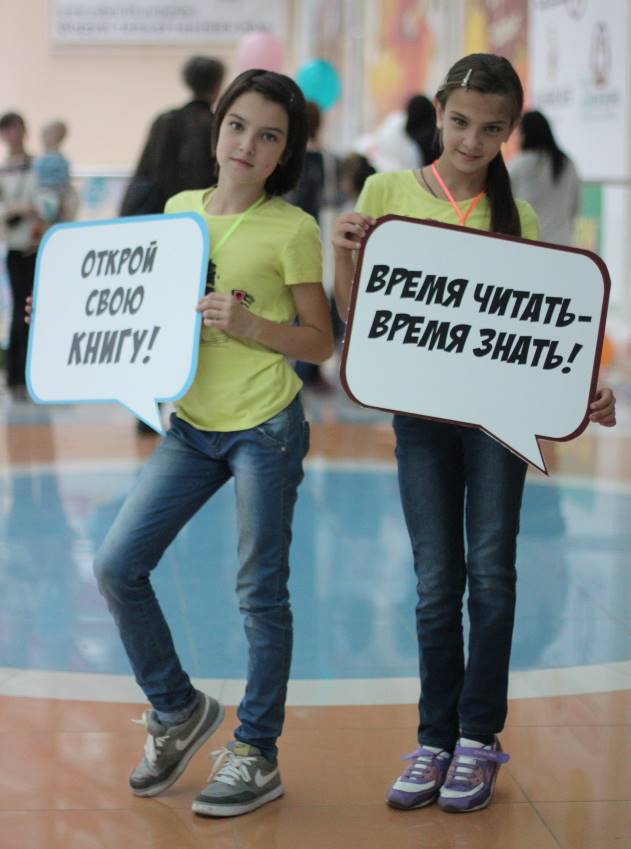 Специалисты Объединения детских библиотек Тольятти желают всем школьникам, студентам и родителям лёгкого начала и успешного пути по дороге Знаний!День знаний в библиотеке «Книжный путь в страну знаний»Время проведения: 1 сентября, 11.00-18.00Место проведения: Отдел редких книг ЦДБ им. А.С. Пушкина (ул. 40 лет Победы, д. 70; тел. 30-94-94)Книжная выставка, обзор литературы, энциклопедический дайджестВыставка «Что я сделал этим летом?»Время проведения: 1 сентября, 15.00Место проведения: Детская библиотека № 2 (ул. Мира, д. 100, кв. 110; тел. 26-34-04)Познавательная игра «Что лежит в портфеле?»Время проведения: 1 сентября, 10.00Место проведения: Детская библиотека № 3 (б-р 50-летия Октября, д. 55; тел. 22-06-89)Конкурсы, викторины для детей 7-8 летБиблиотечный сквер «Игры книжные подвижные»Время проведения: 1 сентября, 12.00Место проведения: Детская библиотека № 4 (ул. Жилина, д. 44; тел. 48-02-18)В программе праздника: увлекательный мастер-класс от артцентра «Шагалка», презентация библиотечных новинок «Хорошие книги всегда нарасхват». Творческие натуры смогут принять участие в конкурсе рисунка на асфальте. А любители «мозгового штурма» окунутся в занимательный мир интеллектуальных игр и викторинВыставка-приглашение «Ученье свет, я с книгой постоянно!»Время проведения: 1 сентября, 11.00-18.00Место проведения: Детская библиотека № 5 (ул. Лесная, д. 46; тел. 22-67-06)Выставка, обзор литературы для детей 7-10 летПознавательно-развлекательный урок «Первый звонок зовёт на урок»Время проведения: 1 сентября, 11.00Место проведения: Детская библиотека № 6 (ул. Носова, д. 21; тел. 45-15-84)Выставка, слайд-викторина, конкурсная программа для детей 7-8 летПознавательная игра «Собирайся, детвора, в школу всем идти пора!»Время проведения: 1 сентября, 10.00Место проведения: Детская библиотека № 7 (б-р Луначарского, д. 2; тел. 33-21-00)Познавательная игра, выставка - приглашение «Встречаем вместе школьный год!»	Тематический день информации «Эстафета любимых предметов»Время проведения: 1 сентября, 11.00-15.00Место проведения: Детская библиотека № 8 (ул. Чайкиной, д. 71а; тел. 24-25-64)Экологические посиделки «Занимательная экология»: викторины, конкурсы, обзор литературыТематический просмотр «История школьных принадлежностей»Время проведения: 1 сентября, 11.00-18.00Место проведения: Детская библиотека № 9 (ул. Жукова, д. 32; тел. 67-02-79)Слайд-презентация, обзор книгТематический день информации «Я б в отличники пошёл»Время проведения: 1 сентября, 11.00Место проведения: Детская библиотека № 14 (ул. Ленинградская, д. 27; тел. 48-09-56)Книжная выставка, обзоры, рекомендательные беседыИнтерактивная выставка-диалог «Школа – это маленькая жизнь»Время проведения: 1 сентября, 10.00-13.00Место проведения: Детская библиотека № 16 (ул. Автостроителей, д. 92)Рекомендательные беседы, викторина, игровые задания по теме «В школу за знаниями»Математическая викторина «Весёлый счёт»Время проведения: 1 сентября, 13.00Место проведения: Детская библиотека № 17 (ул. Автостроителей, д. 56а; тел. 30-67-21)Книжная выставка, викторинаРекламная акция «Школьное радио»Время проведения: 1 сентября, 12.00Место проведения: Детская библиотека № 18 (ул. Революционная, д. 78; тел. 35-75-55)Урок-праздник «Загадка школьного портфеля»Время проведения: 1 сентября, 10.00Место проведения: Детская библиотека № 19 (ул.  Баныкина, д. 66; тел. 26-60-43)Первоклассники школы №1 в игровой форме познакомятся с учебными предметами, примут участие в конкурсах и поэтическом концерте.Также 1 сентября открывается книжная выставка, адресованная читательницам – «Девочкам - активным, креативным!». Здесь представлены произведения, которые интересно почитать на досуге со своими подружкамиБиблиоквест для детей 7-12 лет «Весёлые испытания в море знаний»Время проведения: 1 сентября, 14.00Место проведения: Детская библиотека № 21 (ул. Юбилейная, д. 25; тел. 66-60-72)Тематические мероприятияУрок памяти «День воинской славы — День окончания Второй мировой войны»Время проведения: 2 сентября, 14.00Место проведения: Детская библиотека № 2 (ул. Мира, д. 100, кв. 110; тел. 26-34-04)Беседа, громкие чтения, обзор литературыМастер-класс по декоративно прикладному творчеству «Наши руки не для скуки»Время проведения: 5 сентября, 12.00Место проведения: Детская библиотека № 2 (ул. Мира, д. 100, кв. 110; тел. 26-34-04)Выставка-обзор «Всё о безопасности»Время проведения: до 25 сентябряМесто проведения: Детская библиотека № 9 (ул. Жукова, д. 32; тел. 67-02-79)Обзор книг, индивидуальные рекомендательные беседыИнтерактивная выставка к 80-летию со дня рождения А.А. Лиханова «Душевный разговор»Время проведения: до 29 сентябряМесто проведения: Детская библиотека № 18 (ул. Революционная, д. 78; тел. 35-75-55)Тематические просмотры и индивидуальные рекомендательные беседыПост-релизЧитаем с удовольствием! В Тольятти прошёл Детский книжный пикникНастоящий праздник детской книги прошёл 20 августа в торгово-развлекательном центре «Русь на Волге». Объединение детских библиотек Тольятти пригласило детей и родителей на Детский книжный пикник. Громкие чтения библиотечных новинок и книжный фримаркет, «литературные классики» и викторины, интеллектуальные дуэли на площадке с мега-шашками и развлечения на мягких матах... В бук-арт мастерских ребята учились делать оригинальные закладки, книги-туннели, сказочных героев из пластилина, антибуки и книжки-гармошки. Мальчишки и девчонки увлеченно, старательно творили книжное «чудо» и знакомились с новыми словами: лепорелло, петроглиф, бестиарий... А заряд позитива и энергии наши читатели получили во время мастер-класса по зумбе, который провела Ольга Хураскина. На книжном пикнике были подведены итоги «Неравнодушных чтений» - Программы летних чтений-2015. Аплодисменты и призы стали наградой для 22 финалистов, выполнивших особое конкурсное задание: создание арт-объекта, иллюстрирующего литературное произведение. Самые оригинальные капсулы воспоминаний о любимых книгах были представлены гостям праздника. Призёры летних чтений получили в подарок от генерального спонсора конкурса — книжной компании «Метида» — сертификаты на приобретение книг. Массу эмоций подарил ребятам розыгрыш призов от партнёров «ОДБ»: сертификатов на посещение обзорной экскурсии в Музее занимательных наук «Эйнштейн», приглашений на спектакли театра кукол «Пилигрим», абонемента на занятия zumba kids от клуба «Ева фитнес», пригласительных билетов на детские концерты в Тольяттинскую филармонию. Приятными сюрпризами для участников бесплатной лотереи стал фирменный чайный набор от радиостанции «Август», а также настольная игра «Словодел» от Андрея Личкановского, хорошего и надёжного друга детских библиотек.Детский книжный пикник с позитивным и артистичным ведущим Владимиром Светловым прошёл динамично и ярко! Более 200 детей и родителей стали его участниками. Смех, улыбки, поздравления, дружеское общение, увлекательная творческая программа – таким запомнится наш праздник. Друзья! Ждём вас в детских библиотеках Тольятти! Читайте с удовольствием!«Объединение детских библиотек» Тольятти искренне благодарит:ТРК «Русь на Волге»,книжную компанию «Метида» и лично Вячеслава Шимченко,теле-радио ведущего Владимира Светлова,звукорежиссёра Виктора Пронина,специалиста по маркетингу Тольяттинской филармонии Галину Купцову,лицензированного инструктора Zumba Ольгу Хураскину,журнал «Дети в Малине» и лично главного редактора Татьяну Реунову,творческий кластер Арт-Коммуна и лично Дмитрия Чевозерова,художницу Диану Белову,фотографов Ларису Езипову, Татьяну Козлову, Алю Абасову,компанию «Арт-Принт»,художницу Ингу Мишуткину.Вы помогли нам сделать праздник по-настоящему незабываемым!ФоторепортажНАШИ ПАРТНЁРЫ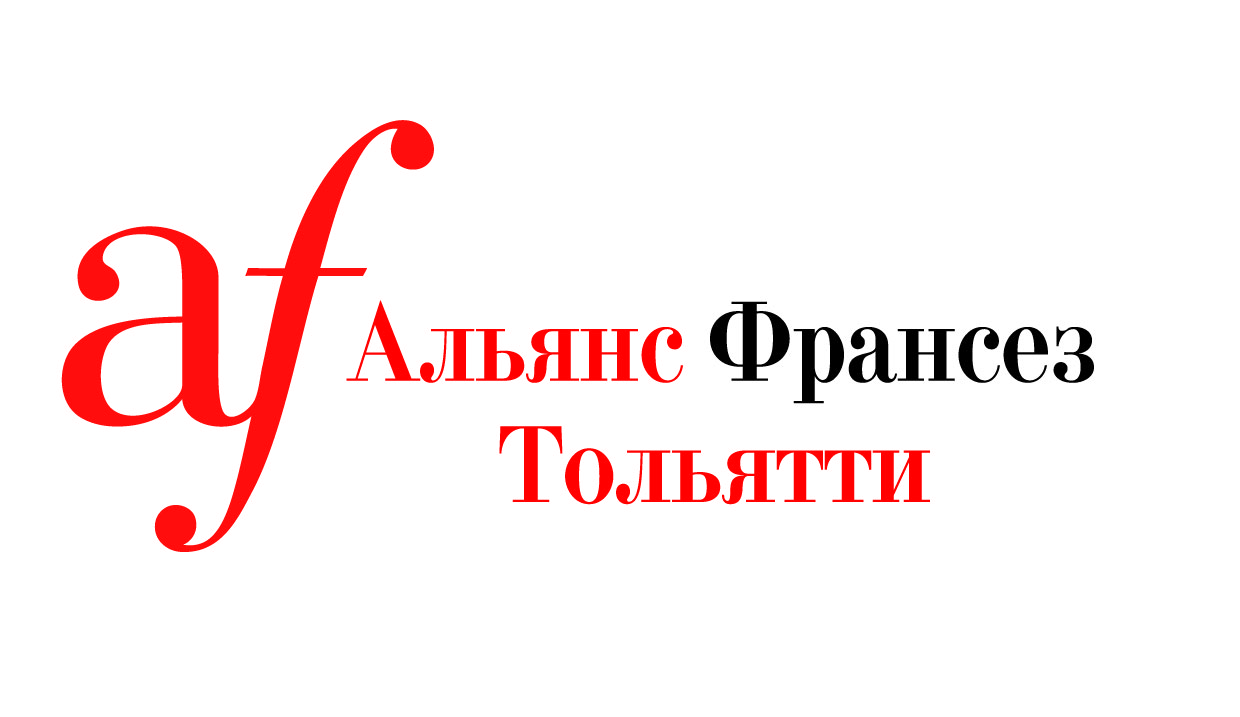 Дорогие друзья!«Альянс Франсез Тольятти» приглашает вас 4 сентября в 18.00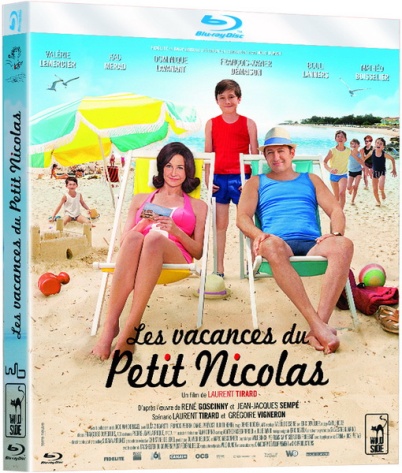 в Библиотеку Автограда(ул. Юбилейная, 8, литературная гостиная, 3 этаж)на открытие нового учебного года!Вас ждет показ французской комедии«КАНИКУЛЫ МАЛЕНЬКОГО НИКОЛЯ»Режиссер: Лоран Тирар, 2014г. Учебный год наконец подошел к концу, и наступили долгожданные каникулы. Малыш Николя с  родителями и бабушкой отправляется к морю. У Николя в  распоряжении отель, лес, море,  друзья, семья, смотритель пляжа и тренер по плаванию — словом, все, чтобы каникулы выдались  по-настоящему запоминающимися.Продолжительность: 97 мин.Возрастная категория: 6+В ролях: Матео Бойсселье, Валери Лемерсье,Кад Мерад, Доминик Лаванан, Франсуа-Ксавье 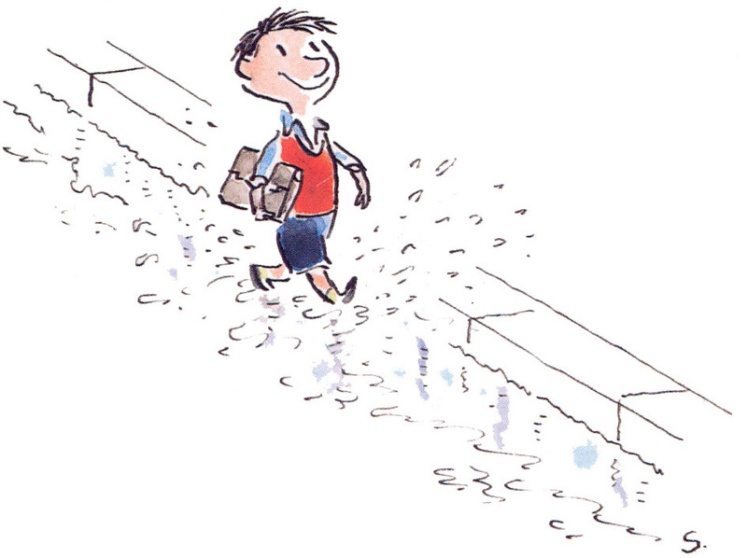 Демезон, Були Ланнерс, Лука Дзингаретти, Жюдит Анри, Франсис Перрен, Даниэль ПревоПоказ фильма на французском языке с французскими субтитрамиПродлим уходящие летние каникулы вместе с маленьким проказником!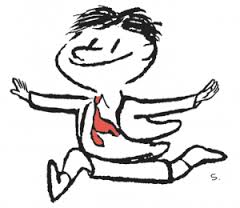 По окончании просмотра – РОЗЫГРЫШ ПРИЗОВ!Обязательная предварительная записьпо тел.: (8482) 31-83-77, 51-59-53, моб.8-909-363-92-19Будем рады встрече с ВАМИ!ДОМ РЕРИХОВ Г. ТОЛЬЯТТИ(Степана Разина, 40, т.34-16-03)1 сентября с 10.00 – 16.00  ОТКРЫТИЕ ВЫСТАВКИ ТВОРЧЕСКОГО ОБЪЕДИНЕНИЯ«ВЕРНИСАЖ» «СТУПЕНИ»Живопись, графикаРуководитель Федорова Галина Геннадиевна(Встречи с художниками, мастер классы для детей)ФЕСТИВАЛИ, АКЦИИ, КОНКУРСЫНАРОДНОЕ ПРИЗНАНИЕ 2015Информация о проведении общественного голосования областной общественной акции «Народное признание»С 4 сентября по 30 декабря 2015 года на территории Самарской области проходит областная общественная акция «Народное признание».Акция проводится в целях формирования и развития современных жизненных ценностей, системы нравственных ориентиров у жителей Самарской области, повышения социальной ответственности бизнес-структур, поощрения физических и юридических лиц, в том числе иностранных и международных организаций, за активные действия, направленные на развитие промышленности, науки, образования, здравоохранения, сельского хозяйства, социальной защиты населения, спорта, культуры, местного самоуправления, обеспечение законности и правопорядка, защиты прав и свобод граждан, а также за плодотворную культурно-просветительскую, общественную и благотворительную деятельность на территории Самарской области.В этом году акция «Народное признание» проводится по следующим номинациям: «Единство и Успех», «Надежда и Опора», «В начале было слово», «Признание и Уважение», «Героизм и мужество», «Волжская жемчужина», «Гражданская инициатива» .Приём заявок для участия в акции – с 4 по 18 сентября 2015г.Общественное голосование состоится в период с 4 по  17 ноября 2015г.Номинантам и лауреатам «Народного признания» выплачиваются премии. Итоги Акции будут подведены в конце декабря.Положение об Акции размещено на сайтах Правительства Самарской области www.samregion.ru, министерства культуры Самарской области www.mincult.samregion.ruи на стр   пресс-релиза.Положение об организации и проведении областной общественной акции «Народное признание» в 2015 году Общие положения 1.1. Настоящее Положение определяет порядок организации, проведения и подведения итогов областной общественной акции «Народное признание»                                    (далее – Акция) в 2015 году.1.2. Акция проводится в целях формирования и развития современных жизненных ценностей, системы нравственных ориентиров у жителей Самарской области, повышения социальной ответственности бизнес-структур, поощрения физических и юридических лиц, в том числе иностранных и международных организаций, за активные действия, направленные на развитие промышленности, науки, образования, здравоохранения, сельского хозяйства, социальной защиты населения, спорта, культуры, местного самоуправления, обеспечение законности и правопорядка, защиты прав и свобод граждан, а также за плодотворную культурно-просветительскую, общественную и благотворительную деятельность на территории Самарской области.2. Участники Акции2.1. Участниками Акции могут быть физические и юридические лица, в том числе иностранные и международные организации, выдвинутые для участия в Акции в порядке, предусмотренном настоящим Положением, осуществляющие культурно-просветительскую, общественную и благотворительную деятельность,                а также, деятельность которых направлена на развитие промышленности, науки, образования, здравоохранения, сельского хозяйства, социальной защиты населения, спорта, культуры, местного самоуправления, обеспечение законности и правопорядка, защиты прав и свобод граждан на территории Самарской области (далее – Конкурсанты).2.2. Одно и то же физическое лицо может быть выдвинуто для участия в Акции только по одной номинации.2.3.Участниками Акции не могут быть физические и юридические лица – лауреаты областной общественной акции «Народное признание» в 2008 – 2014 годах.3. Номинации Акции3.1. Акция проводится по следующим номинациям:«Единство и Успех»«Надежда и Опора»«В начале было слово»«Признание и Уважение»«Героизм и мужество»«Волжская жемчужина»«Гражданская инициатива» 3.2. Конкурсантами номинации «Единство и Успех» могут быть юридические лица, которые внесли значительный вклад в развитие экономики, промышленности, науки и (или) социальной сферы на территории Самарской области;3.3. Конкурсантами номинации «Надежда и Опора» могут быть физические лица,  не достигшие на день подачи заявки для участия в Акции 18 лет, достигшие значительных результатов в науке, спорте, искусстве, общественной деятельности и прочих видах деятельности на территории Самарской области;3.4. Конкурсантами номинации «В начале было слово» могут быть физические лица, проживающие на территории Самарского региона, внесшие значительный вклад в развитие литературного творчества, культуры, воспитания, образования на территории Самарской области;3.5. Конкурсантами номинации «Признание и Уважение» могут быть физические лица, внесшие значительный вклад в развитие экономики, производства, науки, техники, спорта, здравоохранения, сельского хозяйства на территории Самарской области;3.6. Конкурсантами номинации «Героизм и мужество» могут быть физические и юридические лица, проявившие себя в деятельности, связанной со служением Отечеству, укреплением законности и правопорядка, внесшие значительный вклад в дело отечественного гражданско-патриотического воспитания молодежи, обеспечивающие социальную поддержку и защиту прав ветеранов;3.7. Конкурсантами номинации «Волжская жемчужина» могут быть физические и юридические лица, которые добились выдающихся успехов на Российском и международном уровнях и олицетворяют Самарскую губернию и ее достижения;3.8. Конкурсантами номинации «Гражданская инициатива» могут быть физические лица, общественные объединения, функционирующие без государственной регистрации и приобретения статуса юридического лица, а также юридические лица, проявившие себя в деятельности, связанной с различными сферами общественной жизни – поддержка семьи, охрана окружающей среды, волонтерство, общественный контроль, и (или) реализовавшие социальные проекты, оказавшие значительное влияние на местное сообщество и общественную жизнь Самарской губернии.4. Порядок проведения Акции4.1. Выдвижение кандидата для участия в Акции (далее – Кандидат) осуществляется в установленном настоящим Положением порядке путем подачи заявки на участие в Акции от инициативной группы (далее – заявка).4.2. Инициативной группой по выдвижению Кандидата (далее – Инициативная группа) может быть группа физических лиц, проживающих на территории Самарской области, каждый из которых не является Кандидатом.                     В состав Инициативной группы должно входить не менее семи физических лиц, соответствующих предусмотренным настоящим пунктом требованиям.4.3. В целях выдвижения Кандидата, являющегося физическим лицом, Инициативная группа в срок с 4 по 18 сентября 2015 года представляет в общественный совет Акции:заявку по форме согласно: приложению № 1 к настоящему положению для номинаций «Надежда и Опора», «В начале было слово», «Признание и Уважение», «Героизм и мужество», «Волжская жемчужина», «Гражданская инициатива»; приложению № 1а к настоящему положению для физических лиц, объединений, функционирующих без государственной регистрации и приобретения статуса юридического лица, коллективов в номинации «Гражданская инициатива» (электронная версия заявки размещена на сайте www.mincult.samregion.ru, www.samregion.ru);копию паспорта или иного документа, удостоверяющего личность Кандидата;копию паспорта или иного документа, подтверждающего факт проживания на территории Самарской области, каждого члена Инициативной группы; фотографию Кандидата в 8-ми экземплярах (формат не менее 5 х 7);копию документа, подтверждающего совместную деятельность по реализации комплекса мероприятий (проекту) – для физических лиц –  общественных объединений, функционирующих без государственной регистрации и приобретения права юридического лица, в номинации «Гражданская инициатива»;заявление от Кандидата о согласии на обработку персональных данных, согласно приложению № 3 к настоящему положению.	4.4. В целях выдвижения Кандидата, являющегося юридическим лицом, (номинации «Единство и Успех», «Героизм и мужество», «Волжская жемчужина», «Гражданская инициатива») Инициативная группа в срок с 4 по 18 сентября 2015 года представляет в общественный совет Акции:	заявку по форме согласно приложению № 2 к настоящему положению (электронная версия заявки размещена на сайте www.mincult.samregion.ru, www.samregion.ru);	копию свидетельства о государственной регистрации юридического лица (если Кандидатом является российская организация) или иного документа, подтверждающего статус организации (если Кандидат является иностранной или международной организацией);	копию свидетельства о постановке Кандидата на учёт в налоговом органе;	копию паспорта или иного документа, подтверждающего факт проживания на территории Самарской области, каждого члена Инициативной группы.4.5. Заявка не рассматривается в следующих случаях: заявка не соответствует требованиям, предусмотренным пунктами 4.3 или 4.4. настоящего Положения;к заявке не приложены все документы и материалы, указанные в пунктах 
4.3 или 4.4 или настоящего Положения;заявка поступила после 18 сентября 2015 года и (или) заявка подана группой граждан, не являющейся в соответствии с настоящим Положением Инициативной группой.	Материалы, представленные одновременно с указанными в настоящем пункте заявками, не рецензируются и не возвращаются.	4.6. Заявки принимаются с 9.00 до 18.00 по адресам: 443010, г.о. Самара, ул. Фрунзе, д. 106, каб. № 12 (министерство культуры Самарской области) по номинациям «Единство и Успех», «В начале было слово», «Гражданская инициатива»;443110, г.о. Самара, пр. Ленина, 14а (ГБУК «Самарская областная универсальная научная библиотека») по номинациям «Надежда и Опора», «Признание и Уважение», «Волжская жемчужина», «Героизм и мужество».4.7. Отбор участников Акции осуществляется в два этапа: предварительный отборочный этап и отборочный этап.4.8..В рамках предварительного отборочного этапа на заседаниях общественного совета Акции рассматриваются заявки и определяется список Конкурсантов, допущенных к участию в отборочном этапе Акции (далее – Номинанты). Определение списка Номинантов осуществляется голосованием членов общественного совета Акции.4.9. К участию в отборочном этапе Акции в одной номинации допускается не менее двух, но не более десяти Конкурсантов, за которых подано наибольшее количество голосов членов общественного совета Акции.В случае если к участию в отборочном этапе Акции в одной номинации допущен только один Конкурсант, либо не допущен ни один Конкурсант, отборочный этап в данной номинации не проводится и лауреат Акции не выбирается.4.10. Отборочный этап Акции осуществляется посредством общественного голосования.4.11..В целях проведения общественного голосования орган, уполномоченный на обеспечение информационной поддержки Акции, в установленном действующим законодательством порядке обеспечивает опубликование в печатном издании – газете «Волжская коммуна», в официальных печатных изданиях муниципальных образований Самарской области, а также размещение на официальном сайте Правительства Самарской области анкеты, содержащей списки Номинантов Акции по номинациям и краткие сведения о каждом Номинанте.	4.12. В общественном голосовании могут принимать участие только физические лица. 	4.13. Участник общественного голосования в рамках одной номинации имеет право подать свой голос только за одного Номинанта. Голосование осуществляется путем нанесения механическим или электронным способом участником общественного голосования в анкете любого знака напротив фамилии выбранного им Номинанта.	4.14. Заполненные анкеты направляются в срок с 4 по 17 ноября 2015 года (включительно) с 9.00 до 18.00 по адресам:443010, г.о. Самара, ул. Фрунзе, д.106 (министерство культуры Самарской области);443110, г.о. Самара, пр. Ленина, 14а (ГБУК «Самарская областная универсальная научная библиотека»); принимаются в специально оборудованных местах муниципальных образований Самарской области (по согласованию) или фиксируются на официальном сайте Правительства Самарской области.	4.15. Заполненные анкеты признаются общественным советом Акции недействительными в следующих случаях:	наличия исправлений в анкете;голосования в рамках одной номинации за двух или более Номинантов;заполнения двух или более анкет одним лицом;отправления анкеты позже установленного срока;направления с одного IP-адреса.4.16. Анкеты, признанные недействительными, не учитываются при подсчете голосов. 4.17. Подсчет голосов осуществляет общественный совет Акции не позднее 20 декабря 2015 года. Лауреатами Акции в соответствующих номинациях признаются не более чем три Номинанта, за которых было подано наибольшее количество голосов участников общественного голосования в рамках одной номинации. Количество лауреатов Акции определяется общественным советом Акции по каждой номинации, исходя из числа поданных за каждого Номинанта голосов и значимости для Самарской области его достижений. 	5. Награждение лауреатов и номинантов АкцииНаграждение лауреатов Акции осуществляется в последней декаде декабря 2015 года. Каждому лауреату Акции присваивается звание «Лауреат областной общественной акции «Народное признание» 2015 года» по соответствующей номинации с вручением именного диплома и памятного подарка. По итогам проведения Акции лауреатам и номинантам Акции выплачивается премия в соответствии с Порядком,  утвержденным постановлением Правительства Самарской области от 20.12.2013 № 793  «Об установлении отдельного расходного обязательства Самарской области по организации и проведению в Самарской области ежегодной областной общественной акции «Народное признание» (приложение № 4).	Информация о лауреатах, номинантах и участниках Акции, проведении официальной церемонии награждения лауреатов Акции публикуется в печатном издании – газете «Волжская коммуна» и размещается на официальном сайте Правительства Самарской области.Приложение № 1Заявкана выдвижение Кандидата (физического лица) для участия в областной общественной акции «Народное признание» в номинации _____________________Фамилия, имя, отчество __________________________________________________Число, месяц, год рождения _____________________________________________Место рождения_______________________________________________________Образование _______________________________________________________________________________________________________________________________________Ученая степень, ученое звание (если есть) _________________________________________________________________________________________________________________Домашний адрес, телефон, e-mail _______________________________________________________________________________________________________________________Какими государственными, ведомственными наградами награжден(а)______________________________________________________________________________________________________________________________________________________________________________________________________________________________________________________________________________________________________________________________Сведения о работе __________________________________________________________________________________________________________________________________________________________________________________________________________________________________________________________________________________Общий стаж работы      ___________________________________________________Стаж работы в данном коллективе__________________________________________Трудовая деятельность (включая учебу в высших учебных заведениях и средних специальных учебных заведениях, военную службу). Характеристика с указанием конкретных заслуг представляемого к награждению13. Кандидатура__________________________________рекомендована собранием инициативной группы в кол-ве  _____ человек:________________________________________________________________________________________________________________________________________________________________________________________________________________________________________________________________________________________________________________________Приложение  № 1 аЗАЯВКАна выдвижение Кандидата для участия в областной общественной акции «Народное признание» в номинации «Гражданская инициатива»1.____________________________________________________________________________(наименование проекта, комплекса мероприятий)2.____________________________________________________________________________(наименование объединения, без права юридического лица, коллектива)3.____________________________________________________________________________(Ф.И.О. руководителя проекта, образование, сведения об основном месте работы, награды)   ____________________________________________________________________________   ____________________________________________________________________________4. ___________________________________________________________________________(почтовый адрес места нахождения, телефон контакта, адрес электронной почты)    ___________________________________________________________________________5. ___________________________________________________________________________(Дополнительные сведения об объединении)____________________________________________________________________________________________________________________________________________________________________________________________________________________________________________________________________________________________________________________Информацияо достижениях Кандидата, предусмотренных пунктом 3.8 настоящего Положения______________________________________________________________________________________________________________________________________________________________________________________________________________________________________________________________________________________________________________________________________________________________________________________________________________________________________________________________________________Кандидатура________________________________________________ рекомендована собранием инициативной группы в кол-ве ___ человек :1. ___________________________________________________________________________2. ___________________________________________________________________________3. ___________________________________________________________________________4. ___________________________________________________________________________5. ___________________________________________________________________________6. ___________________________________________________________________________ (дата обсуждения и номер протокола)________________________ 3    Указать Ф.И.О., место работы и место жительства каждого члена инициативной группыПриложение №  2ЗАЯВКАна выдвижение Кандидата (юридического лица) для участия в областной общественной акции «Народное признание» в номинации ________________________________________(«Единство и Успех», «Героизм и мужество», «Волжская жемчужина», «Гражданская инициатива»)________________________________________________________________(наименование юридического лица)________________________________________________________________(Ф.И.О. руководителя юридического лица)________________________________________________________________(почтовый адрес места нахождения, телефон контакта, адрес электронной почты)__________________________________________________________________________________________Информация о достижениях Кандидата, предусмотренных пунктами 3.2 настоящего Положения для кандидатов в номинацию «Единство и Успех»,  3.6 настоящего Положения для кандидатов в номинацию «Героизм и мужество»,  3.7 настоящего Положения для кандидатов в номинацию «Волжская жемчужина»,  3.8 настоящего Положения для кандидатов в номинацию «Гражданская инициатива» (в том числе перечень наград, но не более 10)____________________________________________________________________________________________________________________________________________________________________________________________________________________________________________________________________________Кандидатура_________________________________________________рекомендована собранием инициативной группы в кол-ве ___ человек4:__________________________________________________________________________________________________________________________________________________________________________________________________________________________________________ 4   Указать Ф.И.О., место работы и место жительства каждого члена инициативной группыПриложение № 3Заявление о согласии на обработку персональных данных(в соответствии с требованиями Федерального закона от 27.07.2006 № 152-ФЗ «О персональных данных»)Я,__________________________________________________________________________________(Ф.И.О. субъекта персональных данных)Зарегистрированный (-ая) по адресу:____________________________________________________                                                                               (Индекс и адрес, где зарегистрирован субъект персональных данных)основной документ, удостоверяющий личность___________________________________________                                                                                                                   (вид, серия, номер документа)____________________________________________________________________________________(сведения о выдавшем органе и дате выдачи документа)даю свое согласие на обработку моих персональных данных общественным советом областной общественной акции «Народное признание» (сформированным постановлением Правительства Самарской области от 31 июля 2015 года № 480) и подтверждаю, что давая такое согласие,                        я действую по своей воле и в своих интересах.Согласие дается мною с целью участия в областной общественной акции «Народное признание» 2015 года._____________________________________________________________________(подпись, ФИО прописью, без сокращений)«______»______________2015 год.Приложение № 4УТВЕРЖДЕНпостановлением ПравительстваСамарской областиот 20.12.2013 № 793ПОРЯДОК выплаты премий номинантам и лауреатам областной общественной акции «Народное признание»1. Настоящий Порядок устанавливает процедуру выплаты премий номинантам и участникам ежегодной областной общественной акции «Народное признание» (далее – премии).Премии являются единовременными выплатами, предоставляемыми в целях формирования и развития современных жизненных ценностей, системы нравственных ориентиров у жителей Самарской области, повышения социальной ответственности бизнес-структур, поощрения физических и юридических лиц, в том числе иностранных и международных организаций, за активные действия, направленные на развитие промышленности, науки, образования, здравоохранения, сельского хозяйства, спорта, культуры, местного самоуправления, обеспечение законности и правопорядка, а также осуществление плодотворной общественной и благотворительной деятельности на территории Самарской области.2. Премии выплачиваются номинантам и лауреатам ежегодной областной общественной акции «Народное признание» в номинациях, ежегодно утверждаемых общественным советом ежегодной областной общественной акции «Народное признание» (далее – акция).3. Премии выплачиваются ежегодно по итогам участия в акции на основании решения общественного совета акции в размерах:номинанту акции - 30 тыс. рублей;лауреату акции - 50 тыс. рублей.4. Для получения премий номинанты и лауреаты акции представляют в департамент управления делами Губернатора Самарской области и Правительства Самарской области (далее – департамент) следующие документы:заявление о выплате премии, содержащее реквизиты кредитной организации с указанием номера лицевого счета лица, претендующего на получение премии;копию паспорта.5. В номинациях для юридических лиц премии выплачиваются руководителям юридических лиц - номинантов или лауреатов акции (далее – юридические лица) на поощрение трудовых коллективов юридических лиц или на улучшение материально-технической базы юридического лица на основании следующих документов:заявление о выплате премии;заверенные копии учредительных документов юридического лица;документ, подтверждающий полномочия руководителя юридического лица на осуществление действий от имени юридического лица (копия решения о назначении этого лица или о его избрании), в соответствии с которым руководитель юридического лица обладает правом действовать от имени юридического лица без доверенности;реквизиты кредитной организации с указанием номера лицевого счета руководителя юридического лица;копия паспорта руководителя юридического лица.На основании протокола заседания общественного совета акции и документов, указанных в пунктах 4 и 5 настоящего Порядка, департамент издает приказ о выплате премий и перечисляет их согласно указанным номинантами и лауреатами реквизитам.Администрация муниципального района ВолжскийУправление культуры и молодежной политики Администрации муниципального района Волжский Самарской областиИсторико-краеведческий музей им. А.В. Юшкинамуниципального района Волжский Самарской областиVIII межмуниципальный игровой этнографический фестиваль«Волжские забавы»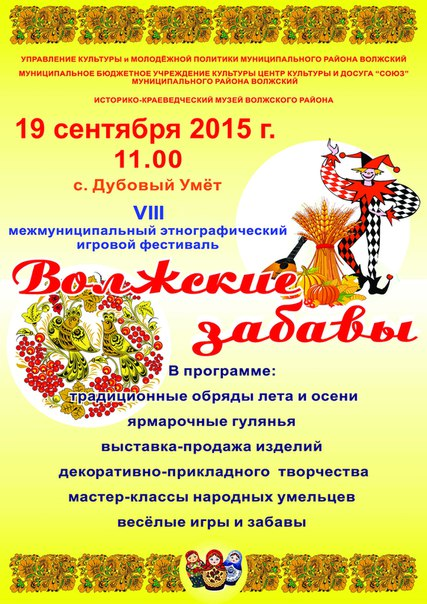 Время проведения: 19 сентября 2015 года, 11:00 ч. Историко-краеведческий музей муниципального района Волжский Самарской области приглашает на VII межмуниципальный игровой этнографический фестиваль «Волжские забавы», который	 будет проходить в селе Дубовый Умет Волжского района. На фестиваль приглашаются участники и гости со всех районов Самарской области.Фестиваль «Волжские забавы» проводится с  2005 года по инициативе сотрудников Историко-краеведческого музея им. А.В. Юшкина муниципального района Волжский.Фестиваль проходит в рамках реализации в Волжском районе целевой муниципальной программы «Развитие культуры Волжского района на 2014-2016гг.»  при активной поддержке Управления культуры муниципального района Волжский.  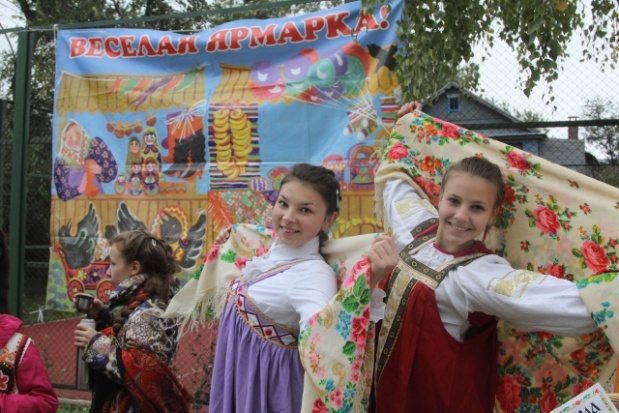 Основной целью фестиваля является сохранение и популяризация традиций игровой и праздничной культуры народов Поволжья. Главные участники мероприятия – школьники и молодежь, занимающиеся в краеведческих объединениях, и те, кто обучается народному творчеству в кружках и творческих объединениях учреждений культуры Самарской области. Фестиваль ежегодно растет и развивается. В 2014 году фестиваль собрал в Дубовом Умете более 1600 участников и гостей из Самары, Новокуйбышевска, Октябрьска,  Нефтегорска, Сызрани, Тольятти, Димитровграда (Ульяновская область), Волжского, Алексеевского,  Большечерниговского, Борского, Хворостянского, Красноярского, Кинельского и других районов нашей области. В 2014 г. было  11 конкурсов, 14 игровых площадок, , 70 осенних скульптур и букетов, 57 участниц конкурса «Коса – девичья краса», 35 участников турнира «Городки». Еще один конкурс - «Дефиле народных костюмов», который проводился в этом году всего во второй раз,  прошел на "Ура". Огромную подготовительную работу проделали участники  этого конкурса, которые заранее сшили красочные народные костюмы.  Всего было представлено 26 различных костюмов.   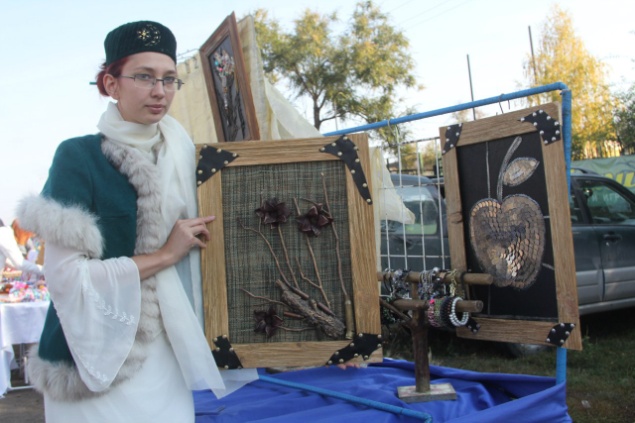  Гостей и участников «Волжских забав»  радовал «Город мастеров»»,  где проходили 20 различных мастер-классов. Еще одна площадка с  детскими мастер-классами -  «Волшебное лукошко», не осталась без внимания гостей  и участников фестиваля. Здесь можно было увидеть18 интереснейших  мастер-классов  по ткачеству, квиллингу, лозоплетению плетению кос, росписи по дереву и др.   Размах фестиваля позволил привлечь к сотрудничеству   общественные и молодежные организации, такие как «Союз студентов Самарской области», ассоциация инвалидов-колясочников «Десница». В 2014 году  для участия в конкурсной программе  зарегистрировались  представители 54-х краеведческих учреждений со всей области, а также впервые в концертной программе приняла участие   Самарская городская общественная организация детей-инвалидов и инвалидов с детства «Парус Надежды».За несколько лет существования фестиваль «Волжские забавы» превратился для местных жителей в традиционный праздник. C 2012 году фестиваль проводится в расширенном формате:  его мероприятия проходят сразу  на нескольких площадках: Историко-краеведческий музей Волжского района, Дом культуры и центральная площадь села Дубовый Умёт. Неизменным остается разделение «забав» на три основных конкурса: конкурс театрализованных представлений традиционных народных обрядов и праздников  «Скоморошина», конкурс народных игр и забав «Яранка игровая», конкурс «Ярмарка веселая».К конкурсам ребята готовятся заранее, собирая этнографический и краеведческий материал.  В 2014 году участники конкурса «Театрализованное представление «Скоморошина» готовят к показу на фестивальной площадке народные праздники, гуляния, традиции и обряды. В прошлом году на главной площадке фестиваля участники показывали следующие обряды и праздники: «Капустник», «Пчела – божья работница», «Осенняя ярмарка», «Батюшка Покров»,  «Яблочный спас», «Семик», сценическая интерпретация праздника «Сергей-капустник из Курумоча»,  праздник «Новоселье» и др.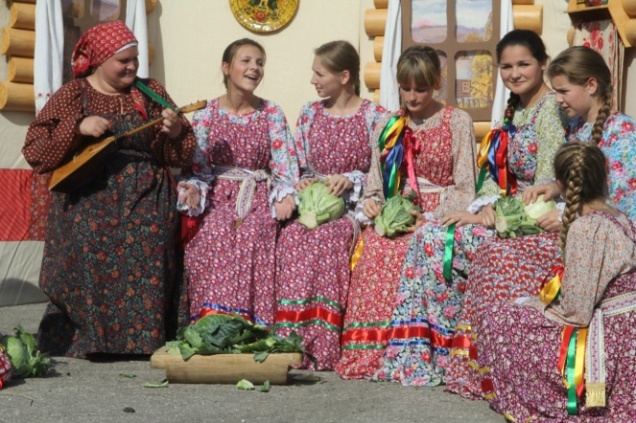 На конкурсе народных игр и забав «Яранка игровая», каждая группа участников расскажет и покажет по одной старинной игре или забаве, вовлекая в это действо гостей фестиваля. Традиционные и одновременно неизвестные игры «Сковорода», «Круговой», «Ладошки», «Лапта»,  «Горелки» «Ночка», «Мороз - красный нос», «Веселые ребята», пасхальная игра «Чокаться яйцами» и другие игры стали увлекательным зрелищем и приятным развлечением для любителей старинных игр.Участники конкурса «Ярмарка веселая» продемонстрируют колорит, ширь и удаль традиционной сельской ярмарки летне-осеннего периода с закличками, торгом, веселыми шутками и прибаутками. А так же в рамках фестиваля будут проведены:конкурс «Самая оригинальная осенняя скульптура»; конкурс «Самый оригинальный осенний букет»; конкурс «Традиционные угощения»;конкурс краеведческих сказок собственного сочинения «Осень – пора сказок»,конкурс театрализованных представлений «Подгорские сказки», на котором участникам предлагается проиграть сказки Игоря  Муханова из цикла «Сказы и байки Жигулей», конкурс «Коса – девичья краса»;конкурс «Дефиле народных костюмов»;конкурс варенья «Мое любимое варенье»конкурс пряников и печенья «Сладость в радость»выставка-продажа произведений декоративно-прикладного искусства;турнир по игре «Городки»,мастер-классы на площадке «Город мастеров», «Волшебное лукошко», где умельцы со всей Самарской области продемонстрируют и научат технике лозоплетения, бисероплетения, валяния из шерсти, ткачества, резьбы по дереву, основ бумажной пластики, вышивки, вязанию, вышивки лентами и многому другому.А так же для гостей и участников фестиваля будут работать развлекательные площадки:Игровая площадка «Яранка игровая», где можно будет походить на ходулях, пострелять из лука и многое другое,Площадка «Киномультия» детская киностудия  «Печка»,Площадка «Поляна сказок» и многое другое.Всем желающим художники разрисуют лица красочными узорами, кроме этого можно будет приобрести сувениры и работы народных мастеров и т.д.Каждый найдет себе забаву по душе, на любой цвет и вкус!  В общем, яркое фестивальное событие уходящего лета и золотой осени подарит неизгладимые впечатления,                          которые будут согревать Вас в холодные, осенние вечера.  Ждем всех желающих!Историко-краеведческий музей муниципального района Волжский, Самарская область, Волжский район, с. Дубовый Умет, ул. Советская, 124, т. 998-75-58.  ПОЛОЖЕНИЕО проведение VIII межмуниципального игрового этнографического фестиваля «Волжские забавы»I. Общие положенияНастоящее положение определяет порядок проведения в 2015 году VIII межмуниципального игрового этнографического фестиваля «Волжские забавы»;Основные цели и задачи фестиваля: Приобщение к традиционным духовным и гражданско-патриотическим ценностям;Сохранение игровых традиций населения  Самарской области;Воспитание патриотических чувств через обучение детей играм и забавам прошлого;Приобщение детей и подростков к культурному наследию и творчеству жителей родного края;Формирование устойчивого интереса населения к национальной культуре, повышение культурного уровня современного общества; Поиск и поддержка самобытных авторов, исполнителей и коллективов в области этнической музыки, а также различных направлений сценического, изобразительного и декоративно-прикладного искусства;Поддержка развития национальных ремесел и народных промыслов.II. Организаторы фестиваля:Организаторами фестиваля являются:Администрация муниципального района Волжский Самарской области;Администрация сельского поселения Дубовый Умет;Управление культуры и молодежной политики Администрации Волжского района;Управление по развитию физкультуры, спорта, туризма  и отдыха Администрации Волжского района;МБУК ЦКД «Союз»;Историко-краеведческий музей муниципального района Волжский;МБУК КДЦ «Тандем» с. Дубовый Умет;МБУК «Межпоселенческая библиотека района Волжский»;Культурный Центр "СВЕТЛИЦА"Оргкомитет осуществляет:Подготовку и проведение фестиваля;Утверждает программу и план фестиваля;Утверждает состав жюри; Оргкомитет фестиваля имеет право включать в программу дополнительные мероприятия, изменять сроки их проведения или отменять мероприятия. В случае изменения сроков проведения или отмены мероприятий Оргкомитет оповещает об этом участников фестиваля.Порядок и условия проведения фестиваляФестиваль проводится  19 сентября 2015 года в селе  Дубовый Умет Волжского района Самарской области. Начало в 11:00.Участники фестиваляУчастниками фестиваля могут быть учащиеся образовательных учреждений, воспитанники учреждений культуры и участники художественной самодеятельности Самарской области. Количество участников от каждой делегации не ограничено.В составе детских коллективов допускается участие взрослых участников, если это обусловлено спецификой сценического выступления.Заявки на участие в фестивале необходимо предоставить в адрес оргкомитета до «14» сентября 2015 г. (Приложение №1) Адрес оргкомитета: 443535, Самарская область, Волжский район, с. Дубовый Умет, ул. Советская, д.124, тел. 8 (846)998-75-58, тел. сот. 8-917-947-42-57. Адрес электронной почты: el_a_ch@mail.ru, museidubymet@mail.ruКонкурсная программа фестиваля.Конкурс представлений традиционных народных обрядов и праздников  «Скоморошина»;Конкурс народных игр и забав «Яранка игровая»;Конкурс «Ярмарка веселая»;Конкурс краеведческих сказок собственного сочинения;Конкурс театрализованных представлений «Подгорские сказки» (Игорь Муханов «Сказы и байки Жигулей»); Конкурс «Самая оригинальная осенняя скульптура»;Конкурс «Самый оригинальный осенний букет»;Конкурс «Традиционные угощения»; Турнир по игре «Городки»Конкурс «Коса – девичья краса»;Конкурс «Дефиле народных костюмов»;Конкурс варенья «Мое любимое варенье»Конкурс пряников и печенья «Русский пряник и фигурное печенье»Условия проведения конкурсовКонкурс представлений традиционных народных обрядов и праздников «Скоморошина». Участники конкурса в течение 10-15 минут  представляют обряд, праздничное гуляние и т.д.,  бытовавшие в населенных пунктах Самарской области.Критерии оценкиНаличие сценария в печатном и электронном виде ( на диске), который предоставляется жюри до начала фестиваля - 5 баллов; В сценарии должны быть ссылки на источники информации или информаторов (тех, кто рассказал о его проведении в селе или поселке)- 3 балла;Логичность, стройность, законченность выступления- 3 балла;Сценическое искусство- 3 балла;Разнообразие и качество костюмов - 3 балла;Оформление: декорации, музыкальное сопровождение и т.д - 3 балла;Дополнительный бал жюри- 2 балла.Конкурс народных  игр и забав «Яранка игровая».Участники представляют одну игру или забаву, бытовавшую в населенных пунктах Самарской области. Каждой команде будет предоставлено игровое место «Игровая полянка», которое команда должна будет оформить в соответствии с особенностями местности, которую они представляют. Команда должна играть и показывать правила игры  в течение 3 часов. Игра может быть как спокойной, так и подвижной, массовой и для одного-двух участников. Главное условие – вовлечение в игру гостей фестиваля. Описание игр в печатном и электронном варианте предоставляются жюри (история, правила игры или забавы, поисковый, краеведческий элементы (где, когда, у кого записаны правила игры).Критерии оценкиОписание игры в печатном и электронном виде (на диске), который передается жюри до начала фестиваля – 5 балловИгровой реквизит- 2 балла;Качество проведения игры-забавы - 5 баллов;Количество привлеченных игроков - 3 балла.Конкурс «Ярмарка веселая!»Участники театрализовано представляют осеннюю сельскую ярмарку с ее особым колоритом, ширью, удалью, используя заклички, веселые шутки, прибаутки и т.д.Критерии оценки:Красочность и адресность оформления выставки – 2 балла;Разнообразие представленных товаров, экспонатов - 5 баллов;Умение рассказать о каждом товаре, экспонате – 2 балла;Активность в привлечении покупателей – 3 балла;Количество привлеченных покупателей – 3 балла.Конкурс краеведческих сказок собственного сочинения «Осень – пора сказок»Участники:    
   - В конкурсе могут принять участие дети в возрасте от 5 до 16 лет;
   - Допускается помощь родителей.
           На конкурс принимаются творческие работы, выполненные самостоятельно и не нарушающие ничьих авторских прав. Представляя работу на конкурс, авторы автоматически дают согласие на использование присланного материала в некоммерческих целях (размещение в Интернете, в печатных изданиях, на выставочных стендах с указанием фамилии автора).Объем работы не должен превышать - 1 авторский лист (16 страниц печатного текста на листе формата А 4, размер шрифта – 12, Times New Roman, Microsoft Office Word).Сказки в электронном виде присылаются не позднее 14 сентября 2015г. в адрес оргкомитета.В распечатанном виде сдаются при регистрации в день фестиваля.Критерии оценкиНаличие текста в печатном и электронном виде, который предоставляется жюри - 2 балла;Оформление – 2 балла; Оригинальность сюжета – 3 балла;Воображение и творческий подход – 3 балла; Многообразие использованного словарного запаса – 2 балла;Стиль – 3 балла;Грамотность – 2 балла; Логика, последовательность повествования – 3 балла.Номинации:Самая мудрая сказка;Самая добрая сказка;Лучшая семейная сказка;Сказка-комикс (сказка в картинках);Самая грамотная сказка;Лучшая сказка в стихах;Самая волшебная сказка;Лучшее художественное оформление сказки.Конкурс  театрализованных представлений  «Подгорские сказки» (По произведениям Игоря Муханова «Сказы и байки Жигулей» ) Участники конкурса демонстрируют  театрализованное представление одной  из сказок Игоря Муханова: «Настя и витязь Борислав»«Три подарка» «Сомы глубокого омута»«Ночной разговор»«Шальдана»«Расщелина в скале»«Синий чаёк»«Хитрый Софрон» и другиеВремя представления: 10-15 минутУчастники:    
   - В конкурсе могут принять участие дети в возрасте от 5 до 16 лет;
   - Допускается помощь родителей.Критерии оценки:Сценическое искусство - 5 баллов;Творческий подход – 2 балла;Разнообразие и качество костюмов - 5 баллов;Оформление: декорации, музыкальное сопровождение и т. д. - 3 балла;Дополнительный бал жюри - 2 балла.Конкурс «Самая оригинальная осенняя скульптура»:Участники представляют поделки, скульптуры из овощей, фруктов и любого другого природного материала. К каждой работе следует приложить информацию: название работы, автор и его возраст, руководитель и контакты руководителя. Критерии оценки:Красочность и адресность оформления - 2 балла;Разнообразие используемых материалов (овощей, фруктов и др.) - 5 баллов;Оригинальное дизайнерское выполнение  – 3 балла;Аккуратность выполнения  – 1 балл.Конкурс «Самый оригинальный осенний букет»:Участники представляют букеты из осенней растительности (цветы, листья, злаковые и др.). К каждой работе следует приложить информацию: название работы, автор и его возраст, руководитель и контакты руководителя. Критерии оценки:Красочность и адресность оформления - 2 балла;Разнообразие используемых материалов (цветы, листья, злаковые и др.) - 5 баллов;Оригинальное дизайнерское выполнение – 3 балла;Аккуратность выполнения – 1 балл.Конкурс «Традиционные угощения»:Каждый участник выставляет традиционное или национальное блюдо, приготовленное своими руками. Каждое блюдо должно иметь этикетку с указанием названия и ингредиентов, необходимых для его приготовления.Критерии оценки:Презентация блюда: новизна, внешний вид, вкус, эстетичность, стиль – 4 балла;Композиция (состав): гармония цвета и вкуса, художественное исполнение (украшения должны быть из натуральных продуктов, цвета – естественными) – 5 баллов;Дополнительные баллы могут быть присуждены за выдающуюся демонстрацию кулинарного мастерства – 2 балла.Турнир по игре «Городки»:Проводится личный турнир в «Городки». В турнире участвуют одиночные игроки от команд-участников и гостей фестиваля «Волжские забавы».Участники соревнований обязаны:знать и выполнять правила игры;вести себя в духе честного соперничества;быть вежливыми и тактичными по отношению к судьям и соперникам;избегать действий, направленных на задержку игры и действий, которые могут быть расценены как таковые;во время игры не производить никаких действий, мешающих сопернику.Конкурс «Коса-девичья краса»Участницами конкурса могут быть девочки и девушки от 5 до 25 лет. Косы измеряются по длине и толщине в заплетенном виде от начала плетения до кончика волос.  Коса должна  быть заплетена  в традиционном стиле.         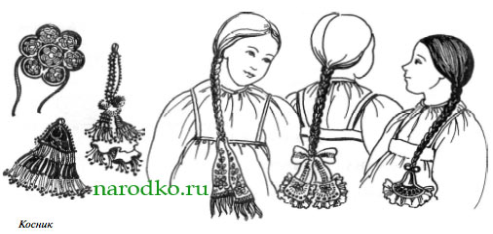 Поощряются традиционные оформления косы (ленты, банты, накосники).Критерии оценки:Длина косы Толщина косыКрасочность традиционного оформления (ленты, банты, накосники).11. Конкурс «Дефиле народных костюмов»;Участниками конкурса могут быть парни и девушки, которые представляют   местные народные костюмы.  Каждый участник в обязательном порядке должен предоставить описание своего костюма,  а также исходный материал, по которому был изготовлен этот костюм (фотография костюма, описание, найденное в литературе). Без  этих пунктов костюм снимается с конкурса. Костюмы должны быть сшиты специально для конкурса, выдерживая все правила русского народного костюма,   костюмы, изготовленные ДК и сценические костюмы в конкурсе  участие не принимают. Время демонстрации коллекции на сцене 2-5 минут. Каждый участник может представить не более 5 костюмов.Критерии оценки:гармоничность, оригинальность и яркость художественного образа - 3 балла;сохранение традиций русского костюма - 5 баллов;артистичность представления костюма - 2  балла;краткий рассказ о своем костюме - 4 балла.Конкурс варенья «Мое любимое варенье»Участниками конкурса могут быть, как взрослые, так и дети. Для участия в конкурсе необходимо предоставить  рецепт домашнего варенья и его образец для дегустации. Возможна продажа варенья.  Критерии оценки:Конкурс оценивается в двух номинациях:традиционное варенье - варенье, изготовленное по старинным  рецептам и традициям;авторское варенье - варенье, приготовленное по собственному рецепту, с необычным сочетание ингредиентов, использованием экзотических ягод и  фруктов.Наличие рецепта  - 3 балла;Новизна (традиционность)  используемых ингредиентов -3 баллаВкусовые качества варенья - 5 баллов;Внешний вид варенья – 4 балла;Предоставление информации о варенье (соблюдение традиций варки, особенности варки данного варенья,  советы  и секреты по приготовлению,  полезные свойства  и т.д.) – 4 балла;Конкурс пряников и печенья «Сладость в радость»Для участия в конкурсе   участники готовят домашнее печенья или пряники. (Пече́нье — небольшое кондитерское изделие, выпеченное из теста. К тесту для печенья иногда добавляют различные зёрна; печенье обычно формуют в виде кружков, квадратов, звёздочек, трубочек; иногда печенье делают с начинкой (шоколадом, изюмом, сгущённым молоком, кремом) или помещают начинку между двумя печеньями). Каждый участник  также должен представить свое кондитерское изделие (рассказ, песня, стих и т.д.)Критерии оценки:Презентация кондитерского изделия – 5 баллов; Внешний вид, вкусовые качества, аромат кондитерского изделия – 4 балла;Дополнительные баллы могут быть присуждены за выдающуюся демонстрацию кулинарного мастерства – 2 балла.Дополнительные площадки фестиваля«Город мастеров»Каждый участник выставляет работы, сделанные собственными руками, и проводит мастер-класс по технике изготовления какой-либо из своих работ.«Волшебное лукошко»Увлекательные мастер-классы по различным направлениям ремесленного и декоративно-прикладного творчества, которые проводят  дети в возрасте от 7 до 18 лет.Выставка-продажа  декоративно-прикладного искусстваУчастники выставки представляют произведения декоративно-прикладного творчества, продумывают возможности их экспонирования на открытой площадке, по возможности привозят выставочное оборудование для размещения работ. К каждой работе следует приложить информацию: название работы, автор и его возраст, руководитель и контакты руководителя. Для гостей и участников фестиваля будут работать развлекательные площадки:Игровая площадка «Яранка игровая» (ходули, стрельба из лука, калечина-малечина, скакалки и т. д.) Экскурсионные программы в Историко-краеведческом музее муниципального района Волжский;Площадка «Поляна сказок» - Межпоселенческая библиотека района Волжский;Катание на лощадях;Пленер воспитанников художественного отделения ДШИ № 2 п.г.т. СтройкерамикаПродажа осенней сельхозпродукции и многое другое.ФинансированиеФинансирование фестиваля осуществляется - за счет управления культуры и молодежной политики муниципального района Волжский;- за счет привлечения внебюджетных источников, средств спонсоров и благотворителей.Финансирование участников осуществляется за счет командирующих организаций.Заявки на участие направлять в Историко-краеведческий музей Волжского района: Тел. 998-75-58, Эл. Почта:  museidubymet@mail.ruКонтактные лица:   Елена Александровна Чертова - директор Историко-краеведческого музея муниципального района Волжский8- 917-947-42-57  Кудряшова Татьяна Владимировна – специалист по экспозиционно-выставочной работе Историко-краеведческого музея муниципального района Волжский – 8-905-018-71-60    Рау Екатерина Владимировна - организатор экскурсий  Историко-краеведческого музея муниципального района Волжский- 8-927-609-56-16             И.о. руководителя департамента культуры				Н. А. ТонковидоваЕвтушевская О.Н. 543 37301.0909.30.-11.30Спектакль «Хочу в школу!»Весёлый музыкальный спектакль-игра со множеством спецэффектов и удивительным сюжетом.МАУ ДКИТул.Юбилейная,8 большой зал Клевакина Е.И.тел. 35 75 5001.09время по заявкамРазвлекательная программа«Вперед к знаниям»Интерактивная развлекательная программа с веселыми героями Бурей и Вестником и кинопоказМАУ КДЦ«Буревестник»ул. К.Маркса,27 Кудряшова Т.Н.тел.93-01-6601.09 17.00. «Родник знаний» Праздничная театрализованная игровая программаСквер «ДЦ «Русич»Носова,10 Гончарова Ю.Г тел.41 24 2901.09 18.00.«Привет, Сентябрь!»Вечер встреч одноклассников после летних каникулСквер «ДЦ «Русич»Носова,10 Погорелец С.М. тел.41 24 2901.0913.00.1классный Праздник на улице СоветскойВ программе мероприятия:- весёлая линейка: «К школе готов!..»- конкурсы «Весёлая математика», «Быстрый ластик», «Чемпион по степлеру» и другие;- мастер-класс по технике оригами, где каждый сделает свой самолётик, а после проверит его выносливость на «Соревнованиях по скоростному запусканию самолётиков»;- Фотозона: «Назад в 50-е…».МБУК ГМК «Наследие»улица Советская,39 Каптюхина Д.Э.тел.48-73-02;48-72-8501.09 14.00.Выставка-пьеса «Тайны старого чердака»Выставка познакомит с прошлым и настоящим русского народа, с его духовной и материальной культурой.МБУК ГМК «Наследие»улица Советская, 38а Каптюхина Д.Э.тел.48-73-02;48-72-85с 01.09 по 30 сентября0+Выставка детских рисунков из фондов Тольяттинского художественного музея «Мой город Тольятти» Представлено 60 детских работ, созданных в период с 1995 года по 2005 год. Все произведения, отобраны из конкурсов международного детского художественного творчества «Радужка» прошлых лет.Юные тольяттинцы показали город с разных сторон – как огромный мегаполис с высотками и широкими дорогами – «Ночной Тольятти», «Тольятти – мой город родной», «Мой город», как столицу Российского автопрома – «Гонки в Автограде», «Новая Лада – это мощь», «Город автомобилестроителей», как старинный городок с деревянными домами и церквями – «Осень в Ставрополе-крепости», «Закат. Ставрополь-на-Волге», «Осень в Жигулях», как город мечты – «В будущем», «Уолд Дисней в Тольятти», «Вороны в зимнем городке», и, конечно же таким, каким мы видим Тольятти каждый день – «Сумерки», «Город и люди», «Небо, море, яхты».бульвар Курчатова, 2, выставочный зал МБОУ ДОД ДШИ «Лицей искусств Печников А.В. тел. 32-00-25; 32-07-2101.0911.00.День электронных викторин«Проверь свою грамотность»Марафон буктрейлеров, интеллектуальных электронных викторинЦентральная библиотека им.В.Н.ТатищеваБ-р Ленина,10 Тарасова Д.С. тел. 26-60-7201.09 13.00.Книжная экспозиция «Трагик на все времена»Презентация выставки: демонстрация книг-раритетов произведений У.ШекспираЦентральная библиотека им.В.Н.ТатищеваБ-р Ленина,10 Крутова Н.В.тел. 26-82-8601.09 12.00.«Наши книги – ваш успех» -ко Дню знанийэкскурсииЭкскурсии по библиотеке, библиотечный урок, литературная викторина, шуточный мастер-класс по росписи воздушных шариков.  Беседа о культуре речи, о чистоте русского языкаБиблиотека №2 «Истоки»Ул. Горького, 42 Варламова В.Т.тел. 22-13-1001.0913.00.Аукцион знаний«В лабиринте интеллекта»Интеллектуальное развлечение- «Мир вокруг нас»  викторины, игры.Библиотека №7 «Надежда»б-р 50 лет Октября,5 Глухова О.М. тел.22-24-1401.0913.00.Квест «Пять с плюсом»Выставка «Встречай нас, школа!»Квест предполагает задания на смекалку, сообразительность, ораторское мастерство, быстроту, творческий подходБиблиотека №12«Веста»ул. Коммунистическая, 63 Мартыненко Т.В.тел. 24-81-7901.0915.00.Игра-путешествие «Путешествие в Страну Знаний»Игровая программаБиблиотека №18 «Фолиант»ул. 40 лет Победы, 114 , Зуйко С.Ф. тел.30-78-0001.09« Переступи порог» - из детской библиотеки во взрослуюАкция по привлечению читателей, ознакомительная экскурсия, информ – ревю «В мир знаний через библиотеку» о ресурсах библиотеки, демонстрация видеоролика  «Восьмое чудо света» о книгах и библиотекахБиблиотечно-сервисный центр №13ул. Чайкиной, 71а Архипова Н.О.тел. 24-24-7901.09«Чтению не учат. Им заражают.»Обзор литературыЗал отраслевой литературыул. Юбилейная, 801.09«Учиться – всегда пригодиться»Книжная выставкаБиблиотека № 10  Революционная, 11Молчанова Н.Н.тел.37-15-9601.09«Магия знаний»Книжная выставкаБиблиотека № 4 б-р Курчатова, 3 Бухтоярова М.В.тел.32-44-3001.09«Знатоки в библиотеке»Выставка «Что? Где? Когда?», посвящённая 40-летию интеллектуальной игры; викторина «Аукцион знаний»Библиотека № 4 б-р Курчатова, 3 Бухтоярова М.В.тел.32-44-3001.09«Знакомьтесь, детские сайты»Обзор детского РунетаБиблиотека № 4 б-р Курчатова, 3 Бухтоярова М.В.тел.32-44-3001.09«Звенит звонок – спешим на урок»Книжная выставкаБиблиотека № 1б-р Буденного, 3 Захарова Ф.Н.01.09«Что вы знаете о словарях?»Познавательный часБиблиотека № 9 ул. Революционная, 3 Михайлова И.В.тел.37-13-3201.09время по заявкам«Ставрополь провинциальный»Обзорная экскурсия по экспозиции знакомит с историей нашего города и края с древнейших времён до начала XX векаМБУК «ТКМ»Б-р Ленина,22 Ануфриева О.В.тел.48-04-0701.09время по заявкам«Урок в старой школе»Тематическое занятие-путешествие в школьные годы наших прабабушек и прадедушекМБУК «ТКМ»Б-р Ленина,22 Соколова Е.М. тел.48-04-0701.09время по заявкам«20 век: Ставрополь-Тольятти»Экскурсия по новой интерактивной экспозиции, знакомит с историей нашего города с 1917 по 1960 годы,  где можно стать участником ярких событий  этого времени, прикоснуться к предметам, перелистать документы, провести своё расследованиеМБУК «ТКМ»Б-р Ленина,22 Маслова А.В.тел.48-04-0701.09время по заявкам«Природа. Город. Человек»Обзорная экскурсия по экспозиции, знакомит с экологическими проблемами города ТольяттиМБУК «ТКМ»Б-р Ленина,22 Иванова М.А.тел.48-04-7801.09время по заявкам«Дерево в городе»Мультимедиа занятие-игра о жизни городских растенийМБУК «ТКМ»Б-р Ленина,22 Козырева Е.В.тел.48-04-0701.09время по заявкамЭкскурсии по выставке авторской куклы «Страна чудес»Интерактивная экскурсия МБУК «ТХМ»б-р Ленина,22 Гусева Н.Н, т. 48 20 8901.09время по заявкамОсенний экскурсионный абонемент В программе:- увлекательная экскурсия - игра «По сказочной дороге»МБУК «ТХМ»Б-р Ленина,22 Гусева Н.Н. тел. 48 20 8901.09время по заявкамПрактические занятия по абонементу «Я дизайнер»Практические занятия по дизайнуМБУК «ТХМ»Б-р Ленина,22 Гусева Н.Н. тел. 48 20 8901.09День знанийДень открытых дверей для школьников и учащейся молодежи МАУК ПКИТ им.К.Г.Сахарова, Южное шоссе, 137 Тиунов В.В.тел. 94004701.09 11.00СпектакльПремьера! «Иван Седьмой» В.ОльшанскийРежиссер-постановщик - Павел Рукавицын (г.Воронеж) Художник-постановщик – Елена СорочайкинаМАУИ «Драматический театр Колесо»Ул. Ленинградская, 3101.09 12.00Спектакль«Чебурашка» Э. Успенский, Р. КачановМБУИ «Молодежный драматический театр» ул. Л.Чайкиной, 6501.09 10.00Спектакль- Театрализованная игровая программа на площади перед театром- спектакль для детейМАУИ «ТЮЗ Дилижанс»Ул. Ст.Разина, 9301.09 11.00Спектакль"Самый добрый Светофор"  и театрализованное представление "Здравствуй, школа!" (театральный сад) для  жителей города.МБУИ «Театр кукол Пилигрим» пл. Свободы, 21 вторник10-30«Чебурашка» Э.Успенский, Р.Качанов                                       0+              Премьера!самая известная история о самом неизвестном «звере»1 вторник12-00«Чебурашка» Э.Успенский, Р.Качанов                                       0+              Премьера!самая известная история о самом неизвестном «звере»5 суббота12-00«Золушка» Е. Шварц                                                                    0+настоящая сказка6 воскресенье12-00«Чебурашка» Э.Успенский, Р.Качанов                                      0+                Премьера!самая известная история о самом неизвестном «звере»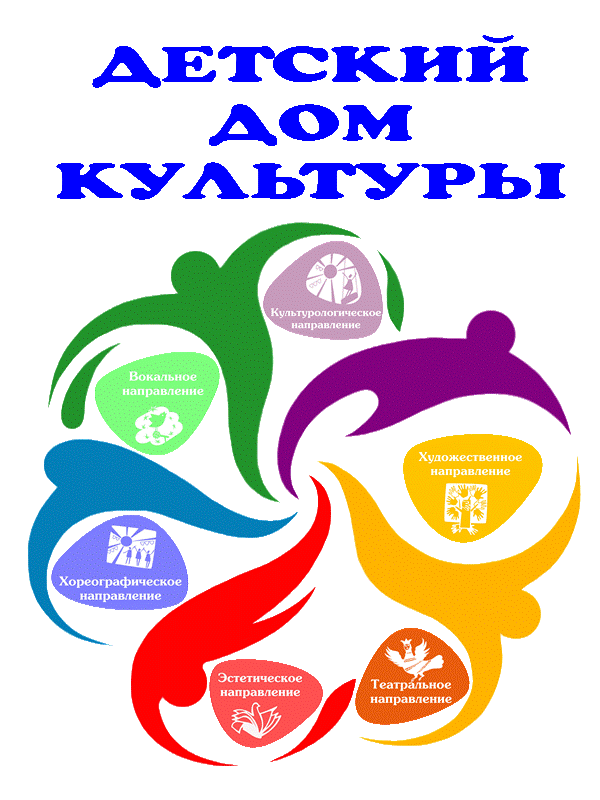 Детский Дом культуры (ул. Свердлова, 51)  приглашает  детей в коллективы:Образцовый ансамбль танца «Счастливое детство» приглашает детей 5-8 лет на просмотр - 26, 27, 28 августа 18:00 (обязательна предварительная запись на вахте ДДК )Образцовая вокальная студия «Мелодия» приглашает на прослушивание детей 6-12 лет  - 27 августа 11:00-13:00 и 15:00-19:00 Народная изостудия «Радуга» приглашает детей 6-8 лет  - 3 сентября 18:00 - 19:00,ребят старше 9 лет – 3 сентября 16:00 – 17:00  Ансамбль народной песни «Прялица» приглашает детей 6-12 лет на прослушивание – 26 августа 16:00 – 18:00Дополнительная информация на сайте, www.ддк-тольятти.рф по телефону:  37-50-35Месяц и годМесяц и годДолжность с указанием организацииМесто нахождения организациипоступленияуходаДолжность с указанием организацииМесто нахождения организации